Комплект оценочных средств, используемых для проведения олимпиады профессионального мастерства по укрупненной группе специальностей СПО 13.00.00 Электро- и теплоэнергетика Утвержденопротоколом заседания ФУМО в системе СПО по УГ профессий, специальностей 13.00.00 Электро- и теплоэнергетикаот 20.03.2017 г. № 2Председатель ___________________/В.Н. Тульский/ Фонд оценочных средств Всероссийской олимпиады профессионального мастерства по укрупненной группе специальностей  СПО  13.00.00 ЭЛЕКТРО- И ТЕПЛОЭНЕРГЕТИКА  Волгоград,   2017ФОС разработан преподавателями общего и профессионального цикла по УГС 13.00.00 Электро- и теплоэнергетика ГБПОУ «Волгоградский энергетический колледж»:А.Н. Фомичев - председатель   МЦК ПЦ УГС 13.00.00Л.А. Евстратова - преподавательА.В. Банькин - преподавательВ.В. Тюнников - мастер производственного обученияМ.И. Филимонов - преподавательВ.А. Борисанова - преподавательА.Ю. Жерешенков - преподавательРассмотрен на 1. Заседании МЦК ПЦ УГС 13.00.00 «Электро- и теплоэнегетика», ГБПОУ «ВЭК»2. Заседании ФУМО в системе СПО по УГ профессий, специальностей 13.00.00 Электро- и теплоэнергетика РецензентыНасыров Р.Р., старший научный сотрудник НИУ «МЭИ», к.т.н.Свешникова Е.Ю., старший преподаватель НИУ «МЭИ», к.т.н.Федосеева Д.С., заместитель директора по научно-методической работе ГБПОУ НСО «Новосибирский промышленно-технический колледж», член ФУМОБолдырев И.А., заместитель директора филиала ФГБОУ ВО НИУ «МЭИ» в г. ВолжскомАссиянов П.Г., начальник отдела подстанционного проектирования ЭНЕКС (ОАО)- ВолгоградэнергосетьпроектСодержание Спецификация Фонда оценочных средствПаспорт практического задания «Перевод профессионального текста»Паспорт практического задания  «Задание по организации работы коллектива»Паспорт практического задания инвариантной части практического  задания 2 уровняПаспорт практического задания вариативной части практического задания 2 уровня.Оценочные средства (демоверсии, включающие инструкции по выполнению) Индивидуальные  ведомости  оценок результатов выполнения участником практических  заданий   I уровняИндивидуальная  сводная ведомость оценок результатов выполнения участником заданий  I уровня Индивидуальные  ведомости  оценок результатов выполнения участником практических  заданий   2 уровня Индивидуальная  сводная ведомость оценок результатов выполнения участником заданий  2 уровня Сводная ведомость  оценок результатов выполнения участниками заданий олимпиадыМетодические материалыСпецификация Фонда оценочных средствНазначение Фонда оценочных средствФонд оценочных средств (далее – ФОС) - комплекс методических и  оценочных средств, предназначенных для определения уровня сформированности компетенций участников  Всероссийской олимпиады профессионального мастерства обучающихся по специальностям среднего профессионального образования (далее – Олимпиада).  ФОС  является неотъемлемой частью методического обеспечения процедуры проведения Олимпиады, входит в состав комплекта документов организационно-методического обеспечения проведения Олимпиады.Оценочные средства – это контрольные задания, а также описания форм и процедур, предназначенных для определения уровня сформированности компетенций участников олимпиады.1.2. На основе результатов оценки конкурсных заданий проводятся следующие основные процедуры в рамках Всероссийской олимпиады профессионального мастерства:процедура определения результатов участников, выявления победителя олимпиады (первое место) и призеров (второе и третье места);процедура определения победителей в дополнительных номинациях.2.Документы, определяющие содержание Фонда оценочных средств2.1.  Содержание  Фонда оценочных средств определяется на основе и с учетом следующих документов:Федерального закона от 29 декабря 2012 г. № 273-ФЗ «Об образовании в Российской Федерации»;приказа Министерства образования и науки Российской Федерации от 14 июня . № 464 «Об утверждении Порядка организации и осуществления образовательной деятельности по образовательным программам среднего профессионального образования»; приказа  Министерства образования и науки Российской Федерации от 29 октября . № 1199 «Об утверждении перечня специальностей среднего профессионального образования»; приказа Министерства образования и науки РФ от 18 ноября . № 1350 «О внесении изменений в перечни профессий и специальностей среднего профессионального образования, утвержденные приказом Министерства образования и науки Российской Федерации от 29 октября . № 1199»;регламента организации и проведения Всероссийской олимпиады профессионального мастерства обучающихся по специальностям среднего профессионального образования,  утвержденного  директором Департамента государственной политики в сфере подготовки рабочих кадров и ДПО Минобрнауки России Н.М. Золотаревой от 26.12.2016;приказа  Министерства образования и науки Российской Федерации от 28.07.2014  № 824 «Об утверждении федерального государственного образовательного стандарта среднего профессионального образования по специальности 13.02.03 Электрические станции, сети и системы».приказа  Министерства образования и науки Российской Федерации от 28.07.2014  № 825 «Об утверждении федерального государственного образовательного стандарта среднего профессионального образования по специальности 13.02.04 Гидроэлектроэнергетические установки».приказа  Министерства образования и науки Российской Федерации от 14.05.2014  № 520 «Об утверждении федерального государственного образовательного стандарта среднего профессионального образования по специальности 13.02.06 Релейная защита и автоматизация электроэнергетических систем».приказа  Министерства образования и науки Российской Федерации от 28.07.2014  № 827 «Об утверждении федерального государственного образовательного стандарта среднего профессионального образования по специальности 13.02.07 Электроснабжение (по отраслям)».приказа  Министерства образования и науки Российской Федерации от 28.07.2014  № 830 «Об утверждении федерального государственного образовательного стандарта среднего профессионального образования по специальности 13.02.10 Электрические машины и аппараты».приказа  Министерства образования и науки Российской Федерации от 28.07.2014  № 831 «Об утверждении федерального государственного образовательного стандарта среднего профессионального образования по специальности 13.02.11 Техническая эксплуатация и обслуживание электрического и электромеханического оборудования (по отраслям)».приказа  Министерства труда и социальной защиты РФ от 29 декабря . № 1177н "Об утверждении профессионального стандарта «Обслуживание оборудования электрических сетей»;приказа  Министерства труда и социальной защиты РФ от 29 декабря . № 1177н "Об утверждении профессионального стандарта «Обслуживание оборудования электрических сетей»;приказа  Министерства труда и социальной защиты РФ от 29 сентября . № 551н "Об утверждении профессионального стандарта «Оперативно-диспетчерское управление в электроэнергетике»;приказа  Министерства труда и социальной защиты РФ от 26 декабря . № 1188н "Об утверждении профессионального стандарта «Эксплуатация оборудования релейной защиты и противоаварийной автоматики гидроэлектростанции/ гидроаккумулирующей электростанции»;Регламента Финала национального чемпионата «Молодые профессионалы» (WORLDSKILLS RUSSIA) 3. Подходы к отбору содержания, разработке структуры оценочных средств и процедуре применения3.1. Программа конкурсных испытаний Олимпиады предусматривает для участников выполнение  заданий  двух уровней.Задания  I уровня  формируются в соответствии с общими и профессиональными компетенциями специальностей среднего профессионального образования. Задания  II уровня  формируются в соответствии с общими и профессиональными компетенциями специальностей  укрупненной группы специальностей СПО. 3.2. Содержание и уровень сложности предлагаемых участникам заданий соответствуют федеральным государственным образовательным стандартам СПО, учитывают основные положения соответствующих  профессиональных стандартов, требования работодателей к специалистам среднего звена.3.3. Задания 1 уровня состоят из  тестового задания   и  практических задач. 3.4. Задание «Тестирование» состоит из теоретических вопросов, сформированных по разделам и темам. Предлагаемое для выполнения  участнику  тестовое задание включает 2 части - инвариантную и вариативную, всего 40 вопросов.Инвариантная часть задания «Тестирование» содержит  20 вопросов по пяти тематическим направлениям,  из них  4 – закрытой формы с выбором ответа, 4 – открытой формы  с кратким ответом,  4 - на  установление соответствия,  4 - на установление правильной последовательности. Тематика, количество  и формат вопросов  по темам инвариантной части  тестового задания  едины  для всех  специальностей СПО.Вариативная часть  задания «Тестирование» содержит 20 вопросов по трем тематическим направлениям.   Тематика, количество  и формат вопросов   по темам вариативной  части тестового задания  сформирован на основе знаний, общих для специальностей, входящих в УГС,  по которой проводится   Олимпиада. Алгоритм формирования инвариантной части задания «Тестирование» для участника Олимпиады  единый  для всех  специальностей СПО. Таблица 1Алгоритм формирования  содержания  задания «Тестирование»Вопрос закрытой формы с выбором одного варианта ответа  состоит из неполного тестового утверждения с одним  ключевым элементом и множеством допустимых заключений, одно из которых являются правильным.Вопрос открытой формы имеет вид неполного утверждения, в котором  отсутствует один или несколько ключевых элементов, в качестве которых могут быть: число, слово или  словосочетание. На месте ключевого элемента в тексте  задания ставится многоточие или знак подчеркивания.Вопрос  на установление правильной последовательности состоит из однородных элементов некоторой группы и четкой формулировки критерия упорядочения этих элементов.Вопрос  на установление соответствия.  Состоит из двух групп элементов и четкой формулировки критерия выбора соответствия между ними. Соответствие устанавливается по принципу 1:1 (одному элементу первой группы соответствует только один элемент второй группы). Внутри каждой группы элементы должны быть однородными. Количество элементов во второй группе должно соответствовать  количеству элементов первой группы. Количество элементов  как в  первой, так и во второй группе должно быть не менее 4. Выполнение задания «Тестирование» реализуется посредством применения специально разработанных бланков.При выполнении задания «Тестирование» участнику Олимпиады предоставляется возможность в течение всего времени, отведенного на выполнение задания, вносить изменения в свои ответы, пропускать ряд вопросов с возможностью последующего возврата к пропущенным заданиям. 3.5. 	Практические задания  1 уровня  включают два  вида заданий: задание «Перевод профессионального текста (сообщения)» и   «Задание по организации работы коллектива».3.6. Задание «Перевод профессионального текста (сообщения)» позволяет  оценить уровень сформированности:умений применять лексику и грамматику иностранного языка для перевода текста на профессиональную тему;умений общаться (устно и письменно) на иностранном языке на профессиональные  темы;способность  использования информационно-коммуникационных технологий в профессиональной деятельности.Задание по переводу текста с иностранного языка на русский включает 2  задачи:Задача № 1. Перевод текста, содержание которого включает  профессиональную лексику по УГС 13.00.00 ЭЛЕКТРО- И ТЕПЛОЭНЕРГЕТИКА; Задача № 2. Выполнение графического задания, инструкция на выполнение  которого задана в тексте.Объем  текста на иностранном языке  составляет  приблизительно 1500 знаков. Задание по переводу иностранного текста  разработано на языках, которые изучают участники Олимпиады. 3.7. «Задание по организации работы коллектива» позволяет  оценить уровень сформированности:умений организации  производственной деятельности бригады производственного подразделения;умения ставить цели, мотивировать деятельность подчиненных, организовывать и контролировать их работу с принятием на себя ответственности за результат выполнения заданий;умения оформления технической документации производственного подразделения;умений применять на практике знания нормативной документации по организации работы производственного подразделения.Задание  по  организации работы коллектива  включает 2  задачи:	Задача 1.  Распределить работников, ответственных за безопасное ведение работ в действующих электроустановках в соответствии с Правилами по охране труда при эксплуатации электроустановок	Задача 2.  Оформить бланк наряда-допуска для работы в электроустановках в соответствии с Правилами по охране труда при эксплуатации электроустановок3.8.	  Задания II уровня  - это содержание работы, которую необходимо выполнить участнику для демонстрации определённого вида профессиональной деятельности в соответствии с требованиями ФГОС  и профессиональных стандартов  с применением практических навыков, заключающихся в проектировании, разработке, выполнении работ по заданным параметрам с контролем соответствия результата существующим требованиям. Количество заданий   II уровня, составляющих общую или вариативную часть, одинаковое для специальностей или УГС  профильного направления Олимпиады.3.9. Задания  II уровня  подразделяются на  инвариантную и вариативную части.3.10. Инвариантная  часть заданий  II уровня формируется в соответствии с общими и профессиональными компетенциями специальностей  УГС, умениями и практическим опытом, которые являются общими для всех специальностей, входящих в УГС. Инвариантная часть заданий  II уровня представляет собой 2 практических задания, которые содержат по 2 задачи.Количество оцениваемых задач, составляющих то или иное практическое задание, одинаковое для всех специальностей СПО, входящих в  УГС, по которой  проводится Олимпиада.Инвариантная часть заданий II уровня включает в себя 2 задания:Задание по охране труда и электробезопасности, включающее 2 задачи:	Задача 1.  Оценить состояние пострадавшего от действия электрического тока.	Задача 2.   Провести реанимационные мероприятия пострадавшему с использованием робота-тренажёра «ГОША».	Задание с применением знаний, умений в области информационно- коммуникационных технологий сформировано для 3 подгрупп специальностей, входящих в УГС, в связи со спецификой построения электрических схем и их составом. Данное задание включают в себя 2 задачи:	Задача 1. Начертить принципиальную однолинейную схему электроснабжения электрооборудования. 	Задача 2. Заполнить основную надпись, составить перечень элементов и нанести обозначения на схему.3.11. Вариативная часть задания II уровня формируется в соответствии со специфическими для каждой подгруппы специальностей, входящей в УГС профессиональными компетенциями,  умениями и практическим опытом с учетом трудовых функций профессиональных стандартов. Практические задания разработаны  в соответствии с объектами и  видами профессиональной деятельности обучающихся по подгруппам специальностей, входящим в УГС.   Вариативная часть задания II уровня содержит 2  задачи различных уровней сложности.Выполнение задания по наладке и проверке работы электрического оборудования с учётом профиля подгрупп специальностей1 подгруппа специальностей:13.02.03  Электрические станции, сети и системы13.02.04  Гидроэлектроэнергетические установкиЗадача 1.  Произвести полную разборку выключателя ВМП-10П, произвести внешний и внутренний осмотр выключателя с целью поиска дефектов, (механических повреждений), а также недостающих элементов в конструкции выключателя. Все обнаруженные дефекты и неисправности занести в дефектную ведомость.Задача 2.  Произвести частичную разборку силового трансформатора ТМ-25/10  без выемки и разборки активной части (демонтировать расширитель, вводы высокого и низкого напряжения, крышку бака), произвести внешний и внутренний осмотр силового трансформатора с целью поиска дефектов, (механических повреждений), а также недостающих элементов в конструкции трансформатора. Все обнаруженные дефекты и неисправности занести в дефектную ведомость.2 подгруппа специальностей:13.02.07  Электроснабжение (по отраслям)13.02.10  Электрические машины и аппараты13.02.11  Техническая эксплуатация и обслуживание электрического и электромеханического оборудования (по отраслям)Задача 1. Произвести сборку схемы реверсивного управления асинхронным двигателем.Задача 2. Произвести проверку правильности собранной схемы двигателя3 подгруппа специальностей:13.02.06  Релейная зашита и автоматизация электроэнергетических системЗадача 1.  Вычертить схему двухступенчатой токовой защиты от междуфазных КЗ, рассчитать уставки защиты (Iсз_ТО, Iсз_МТЗ, tсз_МТЗ).Задача 2. Выполнить монтаж схемы на стенде. Проверить взаимодействия реле, проверить  уставки реле, Проверить работу защиты при имитации КЗ4. Система оценивания выполнения заданий4.1.	Оценивание выполнения конкурсных заданий осуществляется на основе следующих принципов: соответствия содержания конкурсных заданий ФГОС СПО по специальностям, входящим в укрупненную группу специальностей, учёта требований профессиональных стандартов и  работодателей;достоверности оценки – оценка выполнения конкурсных заданий должна базироваться на общих и профессиональных компетенциях участников Олимпиады, реально продемонстрированных в моделируемых профессиональных ситуациях в ходе выполнения профессионального комплексного задания;адекватности оценки – оценка выполнения конкурсных заданий должна проводиться в отношении тех компетенций, которые необходимы для эффективного выполнения задания;надежности оценки – система оценивания выполнения конкурсных заданий должна обладать высокой степенью устойчивости при неоднократных (в рамках различных этапов Олимпиады) оценках компетенций участников Олимпиады;комплексности оценки – система оценивания выполнения конкурсных заданий должна позволять интегративно оценивать общие и профессиональные компетенции участников Олимпиады;объективности оценки – оценка выполнения конкурсных заданий должна быть независимой от особенностей профессиональной ориентации или предпочтений членов жюри.4.2. При выполнении процедур оценки конкурсных заданий используются следующие основные методы:метод экспертной оценки;метод расчета первичных баллов;метод расчета сводных баллов;метод агрегирования результатов участников Олимпиады;метод ранжирования результатов участников Олимпиады.4.3. Результаты выполнения практических конкурсных заданий оцениваются с использованием  следующих групп целевых индикаторов: основных и штрафных.4.2.	 При оценке конкурсных заданий используются следующие  основные процедуры:процедура начисления основных баллов за выполнение заданий;процедура начисления штрафных баллов за выполнение заданий;процедура формирования сводных результатов участников Олимпиады;процедура ранжирования результатов участников Олимпиады.4.4. Результаты выполнения конкурсных заданий оцениваются по 100-балльной шкале: за выполнение заданий  I уровня   максимальная оценка  -  30 баллов: тестирование -10 баллов, практические задачи – 20 баллов (перевод текста) – 10 баллов, задание по организации работы коллектива – 10 баллов);за выполнение заданий  II уровня максимальная оценка  -  70 баллов: общая часть задания – 35 баллов, вариативная часть задания – 35 баллов).4.5. Оценка за задание «Тестирование» определяется простым суммированием баллов за правильные ответы на вопросы. В зависимости от типа вопроса ответ считается правильным, если: при ответе на вопрос  закрытой формы с выбором ответа  выбран правильный ответ;при ответе на вопрос  открытой формы дан правильный ответ;при ответе на вопрос  на установление правильной последовательности установлена правильная последовательность;при ответе на вопрос  на установление соответствия, если сопоставление  произведено  верно для всех пар. Таблица 2Структура оценки за тестовое задание 4.6. Оценивание выполнения практических конкурсных заданий  I уровня осуществляется в соответствии со следующими целевыми индикаторами:а) основные целевые индикаторы:качество выполнения отдельных задач задания;качество выполнения задания в целом.б) штрафные целевые индикаторы, начисление (снятие) которых производится за  нарушение условий выполнения задания (в том числе за нарушение правил выполнения работ). Критерии оценки выполнения практических конкурсных заданий  представлены в соответствующих паспортах  конкурсного задания.4.7. Максимальное количество баллов за практические конкурсные задания  I уровня:  «Перевод профессионального текста (сообщения)»  составляет  10  баллов.  4.8. Оценивание конкурсного задания «Перевод профессионального текста» осуществляется следующим образом:1 задача - перевод текста - 5 баллов; 2 задача - выполнение действия, инструкция на выполнение  которого задана в тексте  – 5 баллов;Критерии оценки являются едиными  для всех УГС СПО 13.00.00.  Таблица 3Критерии оценки 1 задачи письменного перевода текстаПо критерию «Качество письменной речи» ставится:3 балла – текст перевода  полностью соответствует  содержанию оригинального текста;  полностью соответствует профессиональной стилистике и направленности  текста;  удовлетворяет общепринятым нормам  русского языка, не имеет синтаксических конструкций  языка оригинала и несвойственных русскому языку выражений и оборотов.  Все профессиональные термины переведены правильно. Сохранена структура оригинального текста. Перевод не требует редактирования.2 балла - текст перевода  практически полностью  (более 90% от общего объема текста) – понятна направленность текста и его общее содержание соответствует  содержанию оригинального текста;  в переводе присутствуют 1-4 лексические  ошибки;  искажен  перевод сложных слов, некоторых сложных устойчивых сочетаний, соответствует профессиональной стилистике и направленности  текста;  удовлетворяет общепринятым нормам  русского языка, не имеет синтаксических конструкций  языка оригинала и несвойственных русскому языку выражений и оборотов.  Присутствуют 1-2 ошибки в переводе профессиональных терминов.  Сохранена структура оригинального текста. Перевод не требует редактирования.1 балл – текст перевода  лишь на 50%  соответствует его  основному содержанию: понятна направленность текста и общее его содержание;  имеет пропуски;  в переводе присутствуют более 5 лексических  ошибок; имеет недостатки в стиле изложения, но передает основное содержание оригинала, перевод требует восполнения всех пропусков оригинала, устранения смысловых искажений, стилистической правки.0 баллов – текст перевода  не соответствует общепринятым нормам  русского языка, имеет пропуски, грубые смысловые искажения, перевод требует восполнения всех пропусков оригинала и стилистической правки.По критерию «Грамотность» ставится 2 балла – в тексте перевода отсутствуют грамматические ошибки (орфорграфические, пунктуационные и др.); 1 балл – в тексте перевода допущены 1-4 лексические, грамматические, стилистические ошибки (в совокупности);0 баллов – в тексте перевода допущено более 4  лексических, грамматических, стилистических ошибок (в совокупности).Таблица 4Критерии оценки 2 задачи «Перевод профессионального текста (сообщения)» (выполнение графического задания, инструкция на выполнение  которого задана в тексте)По критерию «Глубина понимания текста» ставится:3 балла – участник полностью понимает основное содержание профессионального текста, умеет выделить отдельную, значимую для себя информацию об элементах электрической схемы, догадывается о значении незнакомых слов по контексту; 2 балла – участник не полностью понимает основное содержание профессионального текста, умеет выделить отдельную, значимую для себя информацию об элементах электрической схемы, догадывается о значении более 80% незнакомых слов по контексту;1 балл - участник не полностью понимает основное содержание профессионального текста, умеет выделить отдельную, значимую для себя информацию об элементах электрической схемы, догадывается о значении более 50% незнакомых слов по контексту0 баллов - участник понимает менее 50% профессионального текста, не может выделить отдельные факты из текста, не может догадаться о значении незнакомых слов по контексту, выполнить поставленную задачу не может.По критерию «Точность выполнения задания »  ставится:2 балл – участник правильно выполняет графическое изображение схемы, используя все заложенные в тексте задания элементы;1 балл - участник правильно выполняет графическое изображение схемы, используя не все заложенные в тексте задания элементы;0 баллов - участник неправильно выполняет графическое изображение схемы.4.9.  Максимальное количество баллов за выполнение задания «Задание по организации работы коллектива» - 10  баллов.Оценивание выполнения  задания 1 уровня «Задание по организации работы коллектива» осуществляется следующим образом:1 задача -  распределение работников, ответственных за безопасное ведение работ в действующих электроустановках в соответствии с Правилами по охране труда при эксплуатации электроустановок- 5 баллов2 задача -  оформление бланка наряда-допуска для работы в электроустановках в соответствии с Правилами по охране труда при эксплуатации электроустановок- 5 баллов4.10. Оценивание выполнения конкурсных заданий  II уровня может осуществляться в соответствии со следующими целевыми индикаторами:а)  основные целевые индикаторы:качество выполнения отдельных задач задания;качество выполнения задания в целом;скорость выполнения задания (в случае необходимости применения),б)  штрафные целевые индикаторы:нарушение условий выполнения задания; нарушения технологии  выполнения работ;нарушения правил техники безопасности. Значение штрафных целевых индикаторов уточнено по каждому конкретному  заданию. Критерии оценки выполнения профессионального задания представлены в соответствующих паспортах   конкурсных заданий. 4.11.  Максимальное количество баллов за конкурсные задания  II уровня 70 баллов.4.12.  Максимальное количество баллов за выполнение инвариантной части практического  задания II уровня  - 35  баллов.Оценивание выполнения  данного задания  осуществляется следующим образом:Задание по охране труда и электробезопасности, включающее 2 задачи:	1 задача - оценка состояния пострадавшего от действия электрического тока- 5 баллов	2 задача - проведение реанимационных мероприятий пострадавшему с использованием робота-тренажёра «ГОША» - 10 балловЗадание с применением знаний, умений в области информационно- коммуникационных технологий, включающее в себя 2 задачи:	1 задача - вычерчивание однолинейной схемы электроснабжения электрооборудования -10 баллов.	2 задача - заполнение основной надписи, оформление перечня элементов и нанесение обозначений на схему -10 баллов.4.13. Максимальное количество баллов за  выполнение вариативной части практического  задания II уровня  - 35  баллов.Оценивание выполнения  данного задания  осуществляется следующим образом:Задание по наладке и проверке работы электрического оборудования1 подгруппа специальностей:13.02.03  Электрические станции, сети и системы13.02.04  Гидроэлектроэнергетические установки	1 задача - выполнение полной разборки выключателя ВМП-10П, производство внешнего и внутреннего осмотра выключателя с целью поиска дефектов, (механических повреждений), а также недостающих элементов в конструкции выключателя. Заполнение дефектной ведомости.- 10 баллов2 задача - выполнение частичной разборки силового трансформатора ТМ-25/10  без выемки и разборки активной части (демонтировать расширитель, вводы высокого и низкого напряжения, крышку бака), производство внешнего и внутреннего осмотра силового трансформатора с целью поиска дефектов, (механических повреждений), а также недостающих элементов в конструкции трансформатора. Заполнение дефектной ведомости.- 25 баллов1 задача оценивается исходя из количества выявленных дефектов (максимально-16 дефектов) с учетом, что за один дефект присваивается 0.625 балла.2 задача оценивается исходя из количества выявленных дефектов (максимально-20 дефектов) с учетом, что за один дефект присваивается 1,25 балла.2 подгруппа специальностей:13.02.07  Электроснабжение (по отраслям)13.02.10  Электрические машины и аппараты13.02.11  Техническая эксплуатация и обслуживание электрического и электромеханического оборудования (по отраслям)	1 задача – выполнение сборки схемы реверсивного управления асинхронным двигателем- 30 баллов2 задача - выполнение проверки правильности собранной схемы двигателя- 5 балловОценивание 1 задачи производится в процессе проверки работоспособности схемы на стенде, в случае выявление неисправностей или отклонений в работе схемы производится начисление штрафных баллов, исходя из критериев оценки, указанных в паспорте практического задания.Оценивание 2 задачи производится в процессе проверки правильности собранной схемы выводов обмоток статора двигателя, исходя из условия начисление штрафных балов за каждую неисправность (максимальное количество штрафных баллов 5).3 подгруппа специальностей:13.02.06  Релейная зашита и автоматизация электроэнергетических систем	1 задача - вычерчивание схемы двухступенчатой токовой защиты от междуфазных КЗ, рассчет уставок защит (Iсз_ТО, Iсз_МТЗ, tсз_МТЗ) - 17 баллов.	2 задача - выполнение монтажа схемы на стенде. Проверка взаимодействия реле, проверка  уставки реле, проверка работы защиты при имитации КЗ - 18 баллов.Оценивание 1 задачи производится в процессе проверки правильности составления схемы РЗиА, а также выполнения расчета МТЗ и токовой отсечки в соответствии с заданием,  начисление баллов производится, исходя из критериев оценки, указанных в паспорте практического задания.Оценивание 2 задачи производится в процессе проверки правильности монтажа схемы на стенде, правильности взаимодействия всех ее элементов,  в случае выявление неисправностей или отклонений в работе схемы начисление баллов производится, исходя из критериев оценки, указанных в паспорте практического задания.5. Продолжительность выполнения конкурсных заданийРекомендуемое максимальное время, отводимое на выполнения заданий в день – 8 часов (академических). Рекомендуемое максимальное время для выполнения 1 уровня: тестовое задание – 1 час (астрономический);перевод профессионального текста, сообщения – 1 час (академический);решение задачи по организации работы коллектива - 1 час (академический).Рекомендуемое максимальное время для выполнения отдельных заданий 2 уровня: 	Задание по охране труда и электробезопасности- 10 минут	Задание с применением знаний, умений в области информационно- коммуникационных технологий- 1 час (астрономический)	Задание по наладке и проверке работы электрического оборудования- 3 часа (астрономических)6. Условия выполнения заданий. Оборудование6.1.Для выполнения задания «Тестирование» необходимо соблюдение следующих условий:Должна быть обеспечена возможность единовременного  выполнения задания всеми участниками Олимпиады. 6.2. Для выполнения  заданий «Перевод профессионального текста»  необходимо соблюдение следующих условий:наличие оснащенного словарями в соответствии с изучаемыми иностранными языками аудитории и бланков задания по количеству участников олимпиады. Должна быть обеспечена возможность единовременного  выполнения задания всеми участниками Олимпиады. 6.3. Для выполнения  заданий  «Задание по организации работы коллектива» необходимо соблюдение следующих условий:наличие оснащенного бланками наряда-допуска аудитории и бланков задания по количеству участников олимпиады. 6.4. Выполнение конкурсных заданий 2 уровня проводится на разных производственных площадках, используется специфическое оборудование.    Требования  к месту проведения, оборудованию и материалов указаны в паспорте задания.7. Оценивание работы участника олимпиады в целом7.1. Для осуществления учета полученных участниками олимпиады оценок заполняются индивидуальные сводные ведомости оценок результатов выполнения заданий I и  II уровня.7.2. На основе указанных в п.7.1.ведомостей формируется сводная ведомость, в которую заносятся суммарные оценки в баллах за выполнение заданий  I и II уровня каждым участником Олимпиады и итоговая оценка выполнения профессионального комплексного задания каждого участника Олимпиады, получаемая при сложении суммарных оценок за выполнение заданий I и II уровня. 7.3. Результаты участников заключительного этапа Всероссийской олимпиады ранжируются по убыванию суммарного количества баллов, после чего из ранжированного перечня результатов выделяют  3 наибольших результата, отличных друг от друга – первый, второй и третий результаты. При равенстве баллов предпочтение отдается участнику, имеющему лучший результат за выполнение  заданий II уровня. Участник, имеющий первый результат, является победителем Всероссийской олимпиады. Участники, имеющие второй и третий результаты, являются призерами Всероссийской олимпиады. Решение жюри оформляется протоколом. 7.4.Участникам, показавшим высокие результаты выполнения отдельного задания, при условии выполнения всех заданий, устанавливаются дополнительные поощрения.Номинируются на дополнительные поощрения:участники, показавшие высокие результаты выполнения заданий профессионального комплексного задания по специальности или подгруппам специальностей УГС;участники, показавшие высокие результаты выполнения отдельных задач, входящих в профессиональное комплексное задание;участники, проявившие высокую культуру труда, творчески подошедшие к решению заданий.2.  Паспорт практического задания  «Перевод профессионального текста (сообщения)»Материально-техническое обеспечение выполнения задания3. Паспорт практического задания «Задание по организации работы коллектива»Материально-техническое обеспечение выполнения задания4. Паспорт практического заданияинвариантной  части практического  задания II уровня    «Задание по охране труда и электробезопасности»Материально-техническое обеспечение выполнения задания«Задание с применением знаний, умений в области информационно-коммуникационных технологий»Таблица 1Материально-техническое обеспечение выполнения задания5. Паспорт практического заданиявариативной  части практического  задания II уровня «Выполнение задания по наладке и проверке работы электрического оборудования»Материально-техническое обеспечение выполнения заданияМатериально-техническое обеспечение выполнения заданияПаспорт практического заданиявариативной  части практического  задания II уровня  «Выполнение задания по наладке и проверке работы электрического оборудования»Материально-техническое обеспечение выполнения заданияОценочные средстваТестовые заданияИНВАРИАНТНАЯ ЧАСТЬ1. World Wide Web – это служба Интернет, предназначенная для:а.	Поиска и просмотра гипертекстовых документов, включающих в себя графику, звук и видео б.	Передачи файловв.	Передачи электронных сообщенийг.	Общения  в реальном времени с помощью клавиатуры.2.  Документ, устанавливающий требования, спецификации, руководящие принципы или характеристики, в соответствии с которыми могут использоваться материалы, продукты, процессы и услуги, которые подходят для этих целей  называется_____.РегламентСтандартУслугаЭталон3.  Что предусматривает дисциплинарная ответственность за нарушение законодательных и нормативных актов по безопасности труда должностными лицами?а.	Наложение штрафаб.	Объявление дисциплинарного взысканияв.	Исправительные работыг.	Лишение свободы4. Укажите тип банковских карт, позволяющий оплачивать услуги только в пределах доступного остатка на лицевом счете:Дебетовая картаКредитная картаДебетовая карта с подключенной услугой овердрафтЛюбая банковская карта5. Как обозначают концы обмотки статора асинхронной машины?а.        Сх,  Сy, Сz.б.        С1,  С2, С3в.        С4,  С5, С6.г.        С6,  С4, С26. В ячейках Excel заданы формулы:Результатом вычислений в ячейке С1   будет: ______.Ответ:________________________________________________________________________7. Отклонение результатов измерений от истинного (действительного) значения называется _________.Ответ:_______________________________________________________________________8.  Прибор, измеряющий влажность воздуха в помещении, называется ____________.Ответ:______________________________________________________________________9. Срок испытания для вновь принятого рядового работника не может превышать _____ месяцевОтвет:______________________________________________________________________10. ___________- это  статическое электромагнитное устройство, преобразующие электрическую энергию переменного тока с параметрами U1, I1 в электрическую энергию переменного тока с параметрами U2, I2 той же частоты.Ответ:______________________________________________________________________11. Установите соответствия между категориями программ и их описанием:Ответ:12. Установите соответствие между знаками и их названиями:Ответ:13. Установите соответствие между видом ответственности за нарушение законодательных и правовых нормативных актов по безопасности труда и условиями наступленияОтвет:14. Установите соответствие между видами стажа и их содержанием (определением):Ответ:15. Установите соответствие между между терминамиОтвет:16. Расположите в правильной последовательности основные этапы разработки базы данных:Определение последовательности выполнения задачУточнение решаемых задачОпределение структуры данныхАнализ данныхОтвет:17. Укажите правильную последовательность иерархии нормативных документов в области метрологии в порядке возрастания их значенияГОСТ      СТП      Закон РФ «Об обеспечении единства измерений"      ОСТ Ответ:18. Укажите правильную последовательность мероприятий необходимых для проведения специальной оценки условий труда (СОУТ) в организации:Утверждается перечень рабочих мест, на которых будет проводиться СОУТСоздается комиссия для проведения СОУТПроводится идентификация опасных и вредных производственных факторовОпределяется класс условий труда работниковОтвет:19. Установите последовательность этапов регистрации юридического лица:Представление документов на регистрацию в ИФНСЗаключение между учредителями договора об учреждении обществаПринятие участниками решения об открытии фирмыОткрытие расчетного счета фирмыИзготовление печатиОтвет:20. Укажите верную последовательность принципа действия асинхронной машиныа.       Переменный ток б.      ЭДСв.      Вращающееся магнитное полег.      Переменное напряжение Ответ:ВАРИАТИВНАЯ ЧАСТЬ21. В  трехфазную цепь электрического тока по схеме «звезда-звезда» вводится четвертый провод:а.  для согласования фаз генератора с соответствующими фазами нагрузкиб.  для выравнивания фазных напряжений при несимметричной нагрузкев.  для выравнивания фазных напряжений при симметричной нагрузкег.  для подключения предохранителя22. Уравнение, записанное по первому  закону Кирхгофа для узла “а” представлено:а.  I1+I2+I3-I4-I5-I6=0б. I1-I2+I3-I4+I5-I6=0в. I1-I2+I3+I4-I5-I6=0г. I1+I3+I4=I2+I5-I6 23. Укажите правильную схему включения ваттметраа) б) в) г) 24. Зануление применяется в трехфазных электрических сетях са.       изолированной нейтралью источника питания напряжением до 1000 Вб.       изолированной нейтралью источника питания напряжением до 500 Вв.       глухозаземленнойнейтралью источника питания напряжением до 660 Вг.       глухозаземленнойнейтралью источника питания напряжением до 1000 В.25. Сверхнизким напряжением является_______а. переменное напряжение, не превышающее 36 Вб. переменное напряжение, не превышающее 50 В и постоянное напряжение, не превышающее 120 Вв. переменное напряжение, не превышающее 42 В и постоянное напряжение, не превышающее 200 Вг. переменное напряжение, не превышающее 65 В и постоянное напряжение, не превышающее 110 В26. Напряжение прикосновения будет наименьшим, когда_______человек находится в зоне растекания тока в основаниичеловек находится на расстоянии более  от точки замыкания тока на землючеловек находится рядом с точкой замыкания тока на землюнапряжение всегда одинаковочеловек находится на расстоянии более  от точки замыкания тока на землю27. Величина, обратная добротности цепи контура, называется  ________.Ответ:_______________________28. Ваттметр показывает 20делений.  Предел измерения ваттметра:,  Верхний предел шкалы:N=150д.  Показания Ваттметра составляет  ______ ВтОтвет:_______________________29. __________    __________ — электрический контакт людей или животных с токоведущими частями, находящимися под напряжением. Ответ:_______________________30. Установите соответствие между элементом электрической цепи и разностью фаз  Ответ:31. Установите соответствие между способом соединения источника и приемника энергии и схемой цепи трехфазного тока Ответ:32. Установите соответствие между видом источника и графическим обозначениемОтвет:33. Установите соответствие между видом резонанса и условием возникновения, аналитическим выражением тока и начальной фазой Ответ:34. Установите соответствие между единицами измерения и электрическими величинамиОтвет:35. Установите соответствие между группами плакатов по электробезопасности и их содержаниемОтвет:36. Укажите верный порядок расчета H – параметров биполярного транзистора.а.     решение уравнений для определения H – параметров биполярного транзистораб.     построение семейства выходных характеристикв.    определение приращений по току и напряжениюг.     построение в наиболее крутом месте  характеристик характеристического треугольникад.    построение семейства входных характеристике.    определение единиц измерения параметровОтвет:37.  Установите верный порядок работы с компенсаторома.       установить рабочий ток компенсатораб.       измерить значение напряженияв.       ознакомиться с описанием заданного типа компенсатора г.  убедиться, что кнопки разомкнуты, а переключатель находится в нейтральном положении.Ответ:38. Укажите правильную последовательность выполнения технических мероприятий, обеспечивающих безопасность работ, выполняемых со снятием напряженияа.	отключение установки или ее частейб.	ограждение частей, оставшихся под напряжениемв.	наложение заземленияг.	проверка отсутствия напряженияд.	вывешивание запрещающих плакатовОтвет:39. Укажите правильный порядок наложения переносного заземленияа.	отключить электроустановкуб.	переносное заземление соединить с установкойв.	переносное заземление соединить с землейг.	проверить отсутствие напряжения на токоведущих частях, подлежащих заземлениюОтвет:40. Укажите правильную последовательность действий при включении электроустановок после полного окончания работа.	снять временные огражденияб.	восстановить постоянные огражденияв.	убедиться в готовности электроустановки к включениюг.	снять плакаты безопасности и заземленияд.	включить электроустановкуОтвет:Практические задания  I уровня«Перевод профессионального текста (сообщения)»Методические рекомендации по выполнению задания1. В бланке задания укажите свой номер по жребию.2. Прочитайте внимательно текст, выпишите незнакомые слова и переведите их при помощи словаря на русский язык. 3. Переведите текст и запишите перевод в бланк задания.4. Выполните задание графически в соответствии с переведенным текстом в отведенном месте бланка задания.5. По окончании выполнения заданий сдайте жюри заполненный бланк задания.Форма задания для участникаЗадача 1.Прочитать текст, перевести его письменно на русский язык. Electric circuitAn electrical circuit is a device that uses electricity to perform a task, such as power a lamp. The circuit is a closed loop formed by a power source, wires, a fuse, a load, and a switch. Electricity flows through the circuit and is delivered to the object it is powering, such as the vacuum motor or light bulb, after which the electricity is sent back to the original source; this return of electricity enables the circuit to keep the electricity current flowing. Three types of electrical circuits exist: the series circuit, the parallel circuit, and the series-parallel circuit; depending on the circuit type, it may be possible for electricity to continue flowing should a circuit stop working. A series circuit is the simplest because it has only one possible path that the electrical current may flow; if the electrical circuit is broken, none of the load devices will work. The difference with parallel circuits is that they contain more than one path for electricity to flow, so if one of the paths is broken, the other paths will continue to work. A series-parallel circuit, however, is a combination of the first two: it attaches some of the loads to a series circuit and others to parallel circuits. If the series circuit breaks, none of the loads will function, but if one of the parallel circuits breaks, that parallel circuit and the series circuit will stop working, while the other parallel circuits will continue to work.Draw a diagram of a circuit consisting of three resistors (labeled R1, R2, and R3) and two capacitors connected in parallel.  A battery of four cells is applied to the circuit. Two ammeters are used –One is connected to the main line, the other – to a parallel branch.Задача 2.Выполнить задание графически в соответствии с переведенным текстом.«Задание по организации работы коллектива»Методические рекомендации по выполнению заданияВ номере наряда-допуска укажите свой номер по жребиюВ наряде-допуске  строка «Организация» заполнена. Никаких правок осуществлять нельзяВ наряде-допуске строка «Подразделение» не заполняетсяВнимательно изучите выданную в задании схему электроустановки Распределите работников, ответственных за безопасное ведение работ Определите мероприятия  по подготовке рабочих мест к выполнению работАккуратно заполните бланк наряда-допуска за исключением таблицы «Изменения в составе бригады» в соответствии с заданиемУчастнику выдается два бланка наряда-допуска. Один можно использовать в качестве черновика. По окончании выполнения задания сдайте в жюри верно заполненный (чистовой) один бланк наряда-допуска.Черновые варианты выполненных заданий оставьте в аудиторииФорма задания для участникаЗаполнить бланк наряда-допуска для работы в электроустановке напряжением выше 1000 В. Задача 1.  Распределить работников, ответственных за безопасное ведение работ в действующих электроустановках в соответствии с Правилами по охране труда при эксплуатации электроустановокЗадача 2.  Оформить бланк наряда-допуска для работы в электроустановках в соответствии с Правилами по охране труда при эксплуатации электроустановокИсходные данные:Схема подстанции U = 110/10 кВ (приложение). Дата и время начала работ соответствуют дате и времени выполнения задания.Работы выполняются в течение рабочей смены (до 1700 час.).Список электротехнического персонала:Иванов И. И. (V гр.) – диспетчер; Сидоров С. С (V гр.) – начальник РЭС; Петров П. П. (V гр.) – мастер участка РЭС;  Семенов С. С. (IV гр.) – электромонтер оперативной выездной бригады; Орлов О. О. (III гр.), Павлов П. П. (III гр.) – электромонтеры по ремонту подстанций. Задание на выполнение оперативных переключений:Выполнить замену вводов ВН силового трансформатора Т1Исходное состояние схемы:Нормальный режим работы подстанцииСхема подстанции U = 110/10 кВ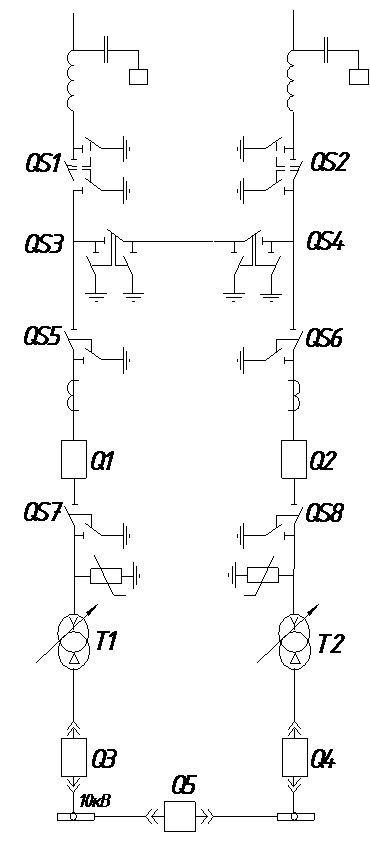 Практические заданияинвариантной  части практического  задания II уровня«Задание по охране труда и электробезопасности»Методические рекомендации по выполнению задания Сообщите жюри свой номер по жребию.Подойдите к роботу-тренажёру «ГОША» и опуститесь на колени.Оцените состояние пострадавшего от действия электрического тока, комментируя свои действияСообщите жюри о готовности к проведению реанимационных мероприятий.Приступите к  реанимации пострадавшего.Форма задания для участникаЗадача 1. Оцените состояние пострадавшего от действия электрического токаЗадача 2. Проведите реанимационные мероприятия пострадавшему с использованием робота-тренажёра «ГОША»«Задание с применением знаний, умений в области информационно-коммуникационных технологий»Методические рекомендации по выполнению задания Внимательно прочитайте задание, проанализируйте основные составляющие однолинейной схемы электроснабжения электрооборудования. На рабочем столе ПК откройте программу САПР AutoCAD 2011 или КОМПАС-3D V16 для выполнения задания.Установите формат листа А3 и заполните основную надпись с указанием вашего шифра по жребию. С помощью системы автоматизированного проектирования выполните на формате однолинейную схему электроснабжения электрооборудования. Расставьте обозначение основных элементов.Составьте спецификацию всего электрооборудования.Сообщите членам жюри об окончании работы.Сохраните файл на рабочем столе.После распечатки схемы на принтере поставьте свою личную подпись в основной надписи.Основные требования к оформлению схемы:- формат листа должен соответствовать ГОСТ 2.301 – 68;- основная надпись заполняется в соответствии с ГОСТ 2.104-2006- все надписи на чертеже выполняются шрифтом GOST B (курсив) по ГОСТ 2.304 – 81;- линии чертежа выполнить в соответствии с требованиями ГОСТ 2.303-68*;- условно-графические обозначения элементов схемы выполнить в соответствии с требованиями ЕСКД;- при оформлении перечня элементов необходимо руководствоваться требованиям ГОСТа 2.701 – 2008.Форма задания для участникаЗадача 1. Начертить однолинейную схему электроснабжения электрооборудования (схема прилагается).Задача 2. Заполнить основную надпись, оформить перечень элементов и нанести обозначения на схему.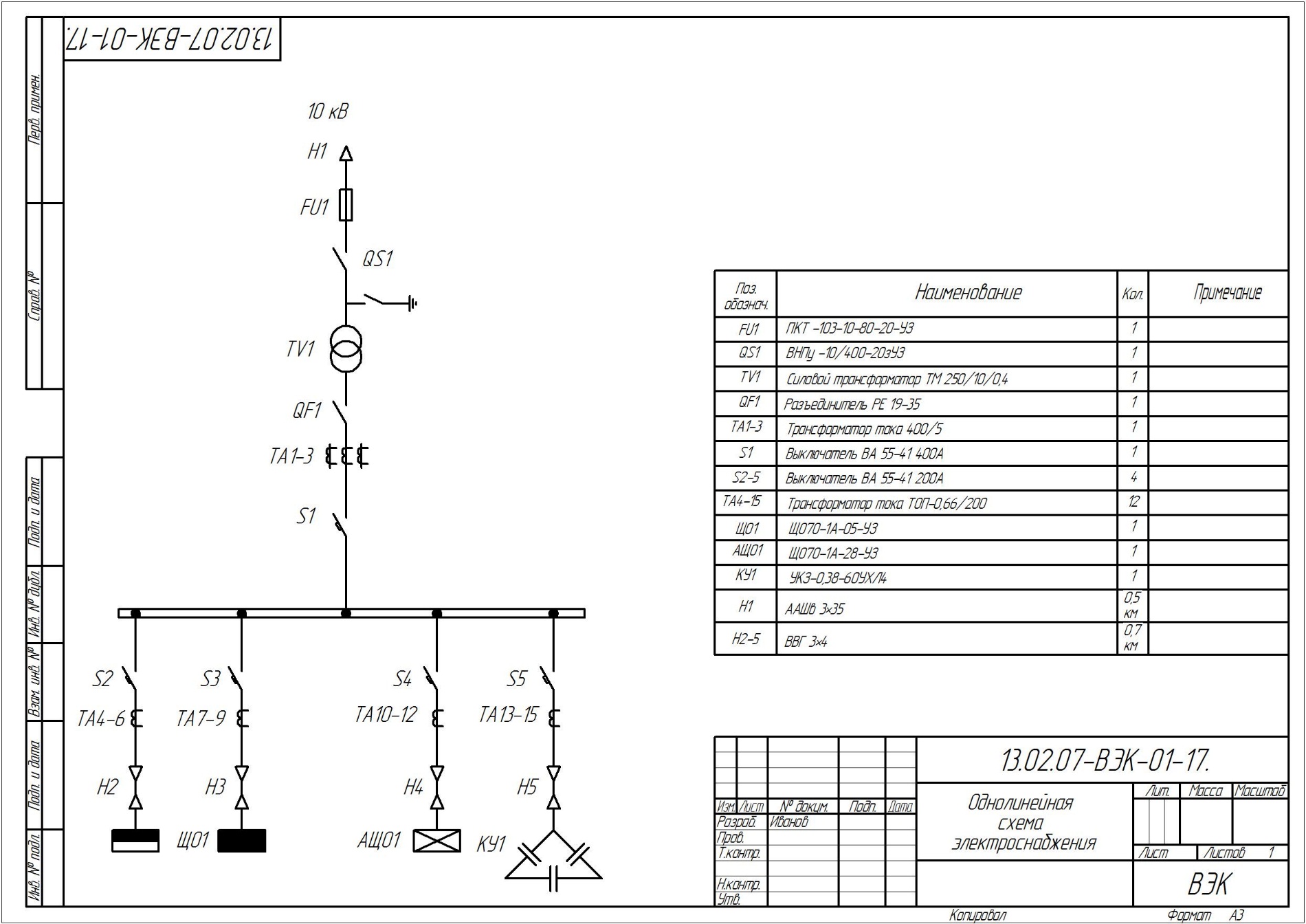 Практические задания вариантной  части практического  задания II уровня«Выполнение задания по наладке и проверке работы электрического оборудования с учётом профиля подгрупп специальностей»1 подгруппа специальностей:13.02.03  Электрические станции, сети и системы13.02.04  Гидроэлектроэнергетические установкиМетодические рекомендации по выполнению задания Внимательно ознакомьтесь с заданием и условиями работы.Заполните на титульном листе дефектной ведомости свой номер по жребию.Проставьте время начала работы.Проставите номер дефектной ведомости (для выключателя №1, для силового трансформатора №2)Напишите наименование оборудованияПроставьте порядковый номер оборудованияПроведите внешний и внутренний осмотр оборудования, все обнаруженные дефекты и неисправности занесите в дефектную ведомость. (Ведомость заполняйте аккуратным разборчивым подчерком, в случае необходимости неисправности можете записывать в черновике, с последующим переносом в дефектную ведомость)После выполнения задания, сдайте в жюри, заполненные дефектные ведомости.Примечание: Дефектами являются явные механические повреждения и (или) повреждения лакокрасочного покрытия, а также отсутствие детали. Дефектами не являются отремонтированные детали и элементы оборудования.Форма задания для участникаЗадача 1.  Произвести полную разборку выключателя ВМП 10П, произвести внешний и внутренний осмотр выключателя с целью поиска дефектов, (механических повреждений), а также недостающих элементов в конструкции выключателя. Все обнаруженные дефекты и неисправности занести в прилагаемую к бланку задания дефектную ведомость.Задача 2.  Произвести частичную разборку силового трансформатора ТМ-25/10  без выемки и разборки активной части (демонтировать расширитель, вводы высокого и низкого напряжения, крышку бака), произвести внешний и внутренний осмотр силового трансформатора с целью поиска дефектов, (механических повреждений), а также недостающих элементов в конструкции трансформатора. Все обнаруженные дефекты и неисправности занести в прилагаемую к бланку задания дефектную ведомость.2 подгруппа специальностей:13.02.07  Электроснабжение (по отраслям)13.02.10  Электрические машины и аппараты13.02.11  Техническая эксплуатация и обслуживание электрического и электромеханического оборудования (по отраслям)Методические рекомендации по выполнению заданияЗаполните на титульном листе задания свой номер по жребию.Проставьте на титульном листе время начала работы.Внимательно ознакомьтесь с заданием и условиями работы.Продумайте схему управления реверсивным пуском трёхфазного асинхронного двигателя  с короткозамкнутым ротором с цепью сигнализации. Вы можете, перед тем как приступить к сборке, предварительно составить схему на бумаге которую впоследствии можно будет использовать при сборке. Приступите к выполнению практической части задания. Номер рабочего места должен соответствовать Вашему номеру по жребию либо тому месту, которое укажет мастер производственного обучения.После окончания работы над практическим заданием сообщите о завершении работы членам жюри.После проверки членами жюри и мастером производственного обучения работоспособности собранной схемы под напряжением, ответьте на вопросы членов жюри (в случае необходимости).Форма задания для участникаЗадача 1. Произвести сборку схемы реверсивного управления асинхронным двигателем.Условия работы:  при нажатии на кнопку SB1 срабатывает пускатель КМ1, с помощью силовых контактов включает электрический  двигатель, а также с помощью дополнительных контактов магнитного пускателя КМ1 включается лампа HL1 и гаснет лампа HL3; При отпускании кнопки SB1 двигатель продолжает вращение за счёт включения блок-контакта магнитного пускателя КМ1 шунтирующего кнопку SB1;при нажатии на кнопку SB3 двигатель останавливается, загорается лампа HL3 и гаснет лампа HL1 с использованием вспомогательных контактов магнитных пускателей КМ1, КМ2; при нажатии на кнопку SB2 срабатывает пускатель КМ2 с помощью силовых контактов осуществляется реверсирование двигателя,  а также с помощью дополнительных контактов магнитного пускателя КМ2 включается лампа HL2 и гаснет лампа HL3; При отпускании кнопки SB2 двигатель продолжает вращение за счёт включения блок-контакта магнитного пускателя КМ2 шунтирующего кнопку SB2;при нажатии на кнопку SB3 двигатель останавливается, загорается лампа HL3 и гаснет лампа HL2 с использованием вспомогательных контактов магнитных пускателей КМ1, КМ2;необходимо предусмотреть блокировку нормально замкнутыми контактами магнитных пускателей от одновременного нажатия кнопок SB1, SB2.необходимо предусмотреть защиту электрического двигателя от длительных токовых перегрузок с помощью теплового реле.асинхронный двигатель работает на 3-х фазном переменном напряжении 380 В.Задача 2.  Произвести проверку правильности собранной схемы двигателя3 подгруппа специальностей:13.02.06  Релейная зашита и автоматизация электроэнергетических системМетодические рекомендации по выполнению заданияЗаполните на титульном листе задания свой номер по жребию.Проставьте на титульном листе время начала работы.Заполните на бланке для  выполнения теоретической части задания свой номер по жребию.Внимательно ознакомьтесь с заданием и условиями работы.Выполните расчетную часть задания в соответствующем бланке задания.Продумайте схему двухступенчатой токовой защиты, схему управления и сигнализации выключателя.По условиям работы начертите электрическую схему в соответствии с условным обозначением по ГОСТу в системе ЕСКД в соответствующем бланке задания. Схему выполняйте аккуратно с помощью чертежных инструментов.Проставьте  на электрической схеме буквенные обозначения элементов схемы.Изложите объяснения буквенным обозначениям элементов схемы в отведенной для этого графе бланка выполнения задания.На выполнение расчетно-графической части задания отводится не более 60 мин.После выполнения расчетно-графической части задания, сдайте в жюри заполненные бланки задания.Получите допуск к выполнению практической части задания от жюри.Приступите к выполнению практической части задания. Номер рабочего места должен соответствовать Вашему номеру по жребию.После окончания работы над практической частью задания сообщите о завершении работы членам жюри.На выполнение практической части задания отводится не более 90 мин.Общее время выполнения задания составляет 150 минут.После проверки членами жюри и мастером производственного обучения работоспособности собранной схемы под напряжением, ответьте на вопросы членов жюри.Работа над конкурсным заданием считается защищенной  при условии правильного выполнения и пояснения участником всех этапов задания.Форма задания для участникаЗадача 1.  Вычертить схему двухступенчатой токовой защиты от междуфазных КЗ, рассчитать уставки защиты (Iсз_ТО, Iсз_МТЗ, tсз_МТЗ).В соответствии с условиями работы схемы выполнить ее чертеж.Условия работы схемы: при нажатии на кнопку ВКЛЮЧИТЬ срабатывает двухпозиционного реле РП12 и загорается лампа ВКЛЮЧЕНО;при нажатии на кнопку ОТКЛЮЧИТЬ двухпозиционное реле РП12 приходит в исходное положение и загорается лампа ОТЛЮЧЕНО;при токе через реле тока, соответствующему току МТЗ, через положенное время выключатель отключается и срабатывает УКАЗАТЕЛЬНОЕ РЕЛЕ МТЗ;при токе через реле тока, соответствующему току ОТСЕЧКИ, выключатель отключается мгновенно и срабатывает УКАЗАТЕЛЬНОЕ РЕЛЕ ОТСЕЧКИ;для контроля тока срабатывания отсечки в схеме необходимо предусмотреть блокировку МТЗ - НАКЛАДКУ.	Рассчитать уставки защиты и настроить реле на выбранную уставку (IСЗ_ТО, IСЗ_МТЗ, tСЗ_МТЗ) по исходным условиям;Схема сети.Трансформаторы тока соединены по схеме “полная звезда”. Коэффициент трансформации трансформаторов тока . Время действия МТЗ предыдущих защит  1,5с и 2,0с.	Пусковой ток превышает номинальный в 2,5 раза.Задача 2. Выполнить монтаж схемы на стенде. Проверить взаимодействия реле, проверить  уставки реле, Проверить работу защиты при имитации КЗСхема прилагается.Приложение- схема токовой защиты (ТО и МТЗ), управления выключателем, сигнализации и схема для проверки уставок.8. Индивидуальная  сводная ведомость оценок результатов выполнения участником заданий  I уровняИндивидуальная сводная ведомостьоценок результатов выполнения заданий I уровнязаключительного этапа Всероссийской олимпиады профессионального мастерства   в 2017 году УГС 13.00.00 Электро- и теплоэнергетикаПеречень специальностей:13.02.03  Электрические станции, сети и системы13.02.04  Гидроэлектроэнергетические установки13.02.07  Электроснабжение (по отраслям)13.02.10  Электрические машины и аппараты13.02.11  Техническая эксплуатация и обслуживание электрического и электромеханического оборудования (по отраслям)13.02.06  Релейная зашита и автоматизация электроэнергетических системДата  «_____»_________________20___Член (ы)  жюри ______________________________________________________________фамилия, имя, отчество, место работы                                                                               _________(подпись члена (ов) жюри) 9. Индивидуальные  ведомости  оценок результатов выполнения участником практических  заданий   2 уровняИндивидуальная ведомостьоценок результатов выполнения практического задания инвариативной части II уровня:«Задание по охране труда и электробезопасности»заключительного этапа Всероссийской олимпиады профессионального мастерства   в 2017 году УГС 13.00.00 Электро- и теплоэнергетикаПеречень специальностей:13.02.03  Электрические станции, сети и системы13.02.04  Гидроэлектроэнергетические установки13.02.07  Электроснабжение (по отраслям)13.02.10  Электрические машины и аппараты13.02.11  Техническая эксплуатация и обслуживание электрического и электромеханического оборудования (по отраслям)13.02.06  Релейная зашита и автоматизация электроэнергетических системДата  «_____»_________________20___Член (ы)  жюри ______________________________________________________________фамилия, имя, отчество, место работы_________(подпись члена (ов) жюри)Индивидуальная ведомость оценок результатов выполнения практического задания инвариативной части II уровня: «Задание с применением знаний, умений в области информационно-коммуникационных технологий»заключительного этапа Всероссийской олимпиады профессионального мастерства   в 2017 году УГС 13.00.00 Электро- и теплоэнергетикаПеречень специальностей:13.02.03  Электрические станции, сети и системы13.02.04  Гидроэлектроэнергетические установки13.02.07  Электроснабжение (по отраслям)13.02.10  Электрические машины и аппараты13.02.11  Техническая эксплуатация и обслуживание электрического и электромеханического оборудования (по отраслям)13.02.06  Релейная зашита и автоматизация электроэнергетических системДата  «_____»_________________20___Член (ы)  жюри ______________________________________________________________фамилия, имя, отчество, место работы_________(подпись члена (ов) жюри)Индивидуальная ведомость оценок результатов выполнения практического задания вариативной части II уровня:«Выполнение задания по наладке и проверке работы электрического оборудования с учётом профиля подгрупп специальностей»заключительного этапа Всероссийской олимпиады профессионального мастерства   в 2017 году УГС 13.00.00 Электро- и теплоэнергетикаПеречень специальностей:13.02.03  Электрические станции, сети и системы13.02.04  Гидроэлектроэнергетические установки13.02.07  Электроснабжение (по отраслям)13.02.10  Электрические машины и аппараты13.02.11  Техническая эксплуатация и обслуживание электрического и электромеханического оборудования (по отраслям)13.02.06  Релейная зашита и автоматизация электроэнергетических системДата  «_____»_________________20___Член (ы)  жюри ______________________________________________________________фамилия, имя, отчество, место работы_________(подпись члена (ов) жюри)10. Индивидуальная  сводная ведомость оценок результатов выполнения участником заданий  2 уровняИндивидуальная сводная ведомостьоценок результатов выполнения практических заданий II уровнязаключительного этапа Всероссийской олимпиады профессионального мастерства   в 2017 году УГС 13.00.00 Электро- и теплоэнергетикаПеречень специальностей:13.02.03  Электрические станции, сети и системы13.02.04  Гидроэлектроэнергетические установки13.02.07  Электроснабжение (по отраслям)13.02.10  Электрические машины и аппараты13.02.11  Техническая эксплуатация и обслуживание электрического и электромеханического оборудования (по отраслям)13.02.06  Релейная зашита и автоматизация электроэнергетических системДата  «_____»_________________20___Член (ы)  жюри ______________________________________________________________фамилия, имя, отчество, место работы_________(подпись члена (ов) жюри)11. Сводная ведомость оценок результатов выполнения участниками заданий олимпиадыСВОДНАЯ ВЕДОМОСТЬоценок результатов выполнения профессионального комплексного задания заключительного этапа Всероссийской олимпиады профессионального мастерства в 2017 году УГС 13.00.00 Электро- и теплоэнергетикаПеречень специальностей:13.02.03  Электрические станции, сети и системы13.02.04  Гидроэлектроэнергетические установки13.02.07  Электроснабжение (по отраслям)13.02.10  Электрические машины и аппараты13.02.11  Техническая эксплуатация и обслуживание электрического и электромеханического оборудования (по отраслям)13.02.06  Релейная зашита и автоматизация электроэнергетических системДата  «_____»_________________20___12. Методические материалыРекомендуемая литература для подготовки к выполнению заданий«Перевод профессионального текста (сообщения)»Луговая А.Л. Английский язык для студентов энергетических специальностей.- учебное пособие: - М. «Высшая школа».-2009Басова Н.В., Коноплева Т.Г. Немецкий язык для колледжей. - учебник. -Ростов н/Дон : « Феникс».-2006.-416с.Ивлиева И.В., Подрезова К.Н. Французский язык. -учебное пособие для средних специальных учебных заведений.- Ростов н/Дон: «Феникс». 2004.-352 с.«Задание по организации работы коллектива»Правила по охране труда при эксплуатации электроустановок (в ред. от 19.02.2016), утверждёнными приказом Минтруда России от 24.07.2013 г. № 328н (приложение № 7)«Задание по охране труда и электробезопасности»«Межотраслевой инструкции по оказанию первой помощи при несчастных случаях на производстве», Год выпуска: 2013. Издательство: ДЕАН. Страниц: 96. ISBN: 978-5-93630-951-9«Задание с применением знаний, умений в области информационно-коммуникационных технологий»ГОСТ 2.702-2011 Правила выполнения электрических схемГОСТ 2.709-89 Обозначения условные проводов и контактных соединений  электрических элементов, оборудования и участков цепей, в электрических схемах.ГОСТ 2.710-81 Обозначения буквенно-цифровые в электрических схемахГОСТ 2.721-74 Обозначения условные графические в схемах. Обозначения общего примененияГОСТ 2.722-68 Обозначения условные графические. Машины электрические.ГОСТ 2.723-68 Обозначения условные графические. Катушки индуктивности, дроссели, трансформаторы, автотрансформаторы и магнитные усилители. ГОСТ 2.727-68  Обозначения условные графические. Разрядники. Предохранители.ГОСТ 2.728-74 Обозначения условные графические. Резисторы, конденсаторы.ГОСТ 2.732-68 Обозначения условные графические. Источники света.ГОСТ 2.747-68 Обозначения условные графические. Размеры условных графических обозначений.ГОСТ 2.755-87  Обозначения условные графические. Устройства коммутационные и контактные соединения.ГОСТ 2.756-76 Обозначения условные графические.  Воспринимающая часть электромеханических устройств.ГОСТ 2.767-89 Обозначения условные графические.  Реле защитыГОСТ 2.768-90  Обозначения условные графические. Источники электрохимические, электротермические и тепловые«Выполнение задания по наладке и проверке работы электрического оборудования с учётом профиля подгрупп специальностей»Руководство по капитальному ремонту масляного выключателя ВМП-10П/630. Дата актуализации: 12.02.2016Эксплуатация и ремонт электрооборудования станций и сетей ( Мандрыкин С. А. , Филатов А. А.)Электрический привод: Учеб пособие для сред. Проф. обзразования / Владимир Валентинович Москаленко. – 2-е изд,. стер. – М.: Издательский центр «Академия», 2004. –  368 с. ISBN 5-7695-1830-8 Чернобровов Н.В., Семенов В.А. Релейная защита энергетических систем, М. Энергоатомиздат. 1998№ п\пНаименование темы вопросовКол-во вопросовФормат вопросовФормат вопросовФормат вопросовФормат вопросовФормат вопросов№ п\пНаименование темы вопросовКол-во вопросовВыбор ответаОткрытая формаВопрос на соответствиеВопрос на установление послед.Макс.балл Инвариантная часть  тестового задания1Информационные технологии в профессиональной деятельности4111112Оборудование, материалы, инструменты4111113Системы качества, стандартизации и сертификации 4111114Охрана труда, безопасность жизнедеятельности, безопасность окружающей среды 4111115Экономика и правовое обеспечение профессиональной деятельности411111ИТОГО:205Вариативный раздел тестового задания 1Электротехника и электроника8214122Измерительная техника4111113Электробезопасность831132ИТОГО:205ИТОГО:4010№ п\пНаименование темы вопросовКол-во вопросовКоличество балловКоличество балловКоличество балловКоличество балловКоличество баллов№ п\пНаименование темы вопросовКол-во вопросовВопрос на выбор ответаОткрытая форма вопросаВопрос на соответствиеВопрос на установление послед.Макс.балл Инвариантная часть  тестового задания1Информационные технологии в профессиональной деятельности40,10,20,30,412Оборудование, материалы, инструменты40,10,20,30,413Системы качества, стандартизации и сертификации 40,10,20,30,414Охрана труда, безопасность жизнедеятельности, безопасность окружающей среды 40,10,20,30,415Экономика и правовое обеспечение профессиональной деятельности40,10,20,30,41ИТОГО:205Вариативный раздел тестового задания (специфика УГС)1Электротехника и электроника80,20,21,20,422Измерительная техника40,10,20,30,413Электробезопасность80,30,20,31,22ИТОГО:205ИТОГО:4010№Критерии оценкиКоличество баллов1.Качество письменной речи0-32.Грамотность 0-2№Критерии оценкиКоличество баллов1.Глубина понимания  текста 0-32.Точность выполнения задания   0-2Задача 1.  Распределить работников, ответственных за безопасное ведение работ в действующих электроустановках в соответствии с Правилами по охране труда при эксплуатации электроустановокЗадача 1.  Распределить работников, ответственных за безопасное ведение работ в действующих электроустановках в соответствии с Правилами по охране труда при эксплуатации электроустановокКритерии оценки:Критерии оценки:1.Верно назначен ответственный руководитель работ12.Верно назначен допускающий13.Верно назначен производитель работ14.Верно назначен (не назначен) наблюдающий15.Верно назначены члены бригады1Задача 2  Оформить бланк наряда-допуска для работы в электроустановках в соответствии с Правилами по охране труда при эксплуатации электроустановокЗадача 2  Оформить бланк наряда-допуска для работы в электроустановках в соответствии с Правилами по охране труда при эксплуатации электроустановокКритерии оценки:Критерии оценки:Записи в наряде разборчивы0,4Отсутствие исправлений в тексте0,4Верное указание даты начала и окончания работы0,4Верно указаны мероприятия по подготовке рабочих мест к выполнению работ0,6Верно оформлены отдельные указания0,4Верно оформлена регистрация целевого инструктажа, проводимого выдающим наряд0,4Верно оформлено разрешение на подготовку рабочих мест и на допуск к выполнению работ0,4Верно указаны токоведущие части, оставшиеся под напряжением0,4Верно оформлена регистрация целевого инструктажа, проводимого допускающим при первичном допуске0,4Верно оформлен ежедневный допуск к работе0,4Верно оформлена регистрация целевого инструктажа, проводимого ответственным руководителем работ (производителем работ, наблюдающим)0,4Верно оформлено окончание работы0,4Задача 1.  Оценить состояние пострадавшего от действия электрического токаЗадача 1.  Оценить состояние пострадавшего от действия электрического токаКритерии оценки:Критерии оценки:Проверка реакции зрачков на свет2,5Проверка пульса на сонной артерии2,5Проверка дыхания-1Задача 2   Провести реанимационные мероприятия пострадавшему с использованием робота-тренажёра «ГОША»Критерии оценки:Критерии оценки:«Оживление» пострадавшего за время до 5мин.10«Оживление» пострадавшего за время до 6 мин.9В течение 6 мин.  не произошло ни «оживления», ни смерти пострадавшего5Штрафные баллыШтрафные баллыНе освобождена грудная клетка от одежды-1Не запрокинута голова при вдохе ИВЛ-1Не закрыт нос при вдохе ИВЛ-1Неверное расположение ладоней на грудной клетке при проведении непрямого массажа сердца-1Перелом ребер-1«Смерть»  пострадавшего0ЗАДАЧА 1.  Начертить однолинейную схему электроснабжения электрооборудования. ЗАДАЧА 1.  Начертить однолинейную схему электроснабжения электрооборудования. Критерии оценки:Критерии оценки:1. Правильность установки формата:- Производится оценка правильности выбранного формата.22. Соответствие выполненных УГО требованиям ЕСКД- Осуществляется оценка каждого элемента                    однолинейной схемы. до 7(0,28 один элемент)3. Соблюдение типов линий на чертеже- Линии чертежа выполняются в соответствии с ГОСТ 2.303-681ЗАДАЧА 2.  Заполнить основную надпись, оформить перечень элементов и нанести обозначения на схему.ЗАДАЧА 2.  Заполнить основную надпись, оформить перечень элементов и нанести обозначения на схему.Критерии оценки:Критерии оценки:Правильность заполнения основной надписи(основная надпись заполняется в соответствии с ГОСТ 2.104-2006)- Правильность заполнения колонок- Шрифт GOST B (курсив) в соответствии с     ГОСТ 2.304 8131,51,5Правильность оформления перечня элементов(при оформлении перечня элементов необходимо руководствоваться требованиям ГОСТа 2.701 – 2008)-Правильность расположения таблицы-Правильность оформления таблицы - Правильность заполнения колонок- Шрифт GOST B (курсив) в соответствии с     ГОСТ 2.304 8151211Правильность нанесения обозначений на схеме(обозначения элементов на принципиальной однолинейной схеме электроснабжения выполняется в соответствии с  ГОСТ  2.710 – 81)- Правильность нанесения обозначений- Шрифт GOST B (курсив) в соответствии с     ГОСТ 2.304 81211В случае равенства суммы баллов, жюри будет учитываться время выполнения всего задания.В случае равенства суммы баллов, жюри будет учитываться время выполнения всего задания.№ п/п13.00.00 ЭЛЕКТРО- И ТЕПЛОЭНЕРГЕТИКА13.00.00 ЭЛЕКТРО- И ТЕПЛОЭНЕРГЕТИКА13.02.03 Электрические станции, сети и системы. Приказ № 824 от 28.07.201413.02.04 Гидроэлектроэнергетические установки. Приказ № 825 от 28.07.201413.02.06 Релейная защита и автоматизация электроэнергетических систем. Приказ № 520 от 14.05.201413.02.07 Электроснабжение (по отраслям). Приказ № 827 от 28.07.201413.02.10 Электрические машины и аппараты. Приказ № 830 от 28.07.201413.02.11 Техническая эксплуатация и обслуживание электрического и электромеханического оборудования (по отраслям). Приказ № 831 от 28.07.201413.02.03 Электрические станции, сети и системы. Приказ № 824 от 28.07.201413.02.04 Гидроэлектроэнергетические установки. Приказ № 825 от 28.07.201413.02.06 Релейная защита и автоматизация электроэнергетических систем. Приказ № 520 от 14.05.201413.02.07 Электроснабжение (по отраслям). Приказ № 827 от 28.07.201413.02.10 Электрические машины и аппараты. Приказ № 830 от 28.07.201413.02.11 Техническая эксплуатация и обслуживание электрического и электромеханического оборудования (по отраслям). Приказ № 831 от 28.07.2014ОК 2. Организовывать собственную деятельность, выбирать типовые методы и способы выполнения профессиональных задач, оценивать их эффективность и качество.ОК 2. Организовывать собственную деятельность, выбирать типовые методы и способы выполнения профессиональных задач, оценивать их эффективность и качество.ОГСЭ. 03. Иностранный языкОП.2 Электротехника и электроникаОГСЭ. 03. Иностранный языкОП.2 Электротехника и электроникаЗАДАНИЕ № 2 «Перевод профессионального текста (сообщения)»Максимальный балл – 10 балловЗАДАЧА 2.1. Прочитать текст, перевести его письменно на русский язык.  Максимальный балл – 5 балловКритерии оценки:Качество письменной речи0-322.  Грамотность0-2ЗАДАЧА 2.2. Выполнить задание графически в соответствии с переведенным текстом.Максимальный балл – 5 баллаКритерии оценки:11. Глубина понимания  текста0-32. Точность выполнения задания0-23Вид, выполняемой работыНаличие  специального оборудования(наименование)Наличие специального места выполнения задания (учебный кабинет, лаборатория, иное)Перевод текстаАнгло- русские словариНемецко-русские словариФранцузско-русские словари Учебный кабинет № п/п13.00.00 «Электро- и теплоэнергетика»13.00.00 «Электро- и теплоэнергетика»13.00.00 «Электро- и теплоэнергетика»113.02.03 Электрические станции, сети и системы. Приказ N 824 от 28.07. .13.02.04Гидроэлектроэнергетические установки,  Приказ  N 825 от 22.07.2014 13.02.04Гидроэлектроэнергетические установки,  Приказ  N 825 от 22.07.2014 2ОК 2. Организовывать собственную деятельность, выбирать типовые методы и способы выполнения профессиональных задач, оценивать их эффективность и качество.ОК 3. Принимать решения в стандартных и нестандартных ситуациях и нести за них ответственность.ОК 6. Работать в коллективе и команде, эффективно общаться с коллегами, руководством, потребителями.ОК 7. Брать на себя ответственность за работу членов команды (подчиненных), результат выполнения заданий.ОК 2. Организовывать собственную деятельность, выбирать типовые методы и способы выполнения профессиональных задач, оценивать их эффективность и качество.ОК 3. Принимать решения в стандартных и нестандартных ситуациях и нести за них ответственность.ОК 6. Работать в коллективе и команде, эффективно общаться с коллегами, руководством, потребителями.ОК 7. Брать на себя ответственность за работу членов команды (подчиненных), результат выполнения заданий.ОК 2. Организовывать собственную деятельность, выбирать типовые методы и способы выполнения профессиональных задач, оценивать их эффективность и качество.ОК 3. Принимать решения в стандартных и нестандартных ситуациях и нести за них ответственность.ОК 6. Работать в коллективе и команде, эффективно общаться с коллегами, руководством, потребителями.ОК 7. Брать на себя ответственность за работу членов команды (подчиненных), результат выполнения заданий.3ПК 5.1. Планировать работу производственного подразделения.ПК 5.2. Проводить инструктажи и осуществлять допуск персонала к работам.ПК 5.3. Контролировать состояние рабочих мест и оборудования на участке в соответствии с требованиями охраны труда.ПК 3.1. Участвовать в планировании работы персонала производственного участка.ПК 3.2. Анализировать результаты работы, принимать соответствующие меры.ПК 3.3. Проводить обучение безопасным приемам труда и инструктажи по охране труда на рабочем месте.ПК 3.1. Участвовать в планировании работы персонала производственного участка.ПК 3.2. Анализировать результаты работы, принимать соответствующие меры.ПК 3.3. Проводить обучение безопасным приемам труда и инструктажи по охране труда на рабочем месте.4ОП.09. Охрана трудаОП.10. Безопасность жизнедеятельностиМДК.05.01. Основы управления персоналом производственного подразделенияОП.12. Охрана трудаОП.13. Безопасность жизнедеятельностиМДК.03.01. Основы управления персоналом производственного подразделенияОП.12. Охрана трудаОП.13. Безопасность жизнедеятельностиМДК.03.01. Основы управления персоналом производственного подразделения5Задание № 2 «Задание по организации работы коллектива»Задание № 2 «Задание по организации работы коллектива»Максимальный балл - 106Задача 1.  Распределить работников, ответственных за безопасное ведение работ в действующих электроустановках в соответствии с Правилами по охране труда при эксплуатации электроустановокЗадача 1.  Распределить работников, ответственных за безопасное ведение работ в действующих электроустановках в соответствии с Правилами по охране труда при эксплуатации электроустановок7Критерии оценки:Критерии оценки:Критерии оценки:7Верно назначен ответственный руководитель работВерно назначен ответственный руководитель работ17Верно назначен допускающийВерно назначен допускающий17Верно назначен производитель работВерно назначен производитель работ17Верно назначен (не назначен) наблюдающийВерно назначен (не назначен) наблюдающий17Верно назначены члены бригадыВерно назначены члены бригады18Задача 2  Оформить бланк наряда-допуска для работы в электроустановках в соответствии с Правилами по охране труда при эксплуатации электроустановокЗадача 2  Оформить бланк наряда-допуска для работы в электроустановках в соответствии с Правилами по охране труда при эксплуатации электроустановок8Критерии оценки:Критерии оценки:Критерии оценки:8Записи в наряде разборчивыЗаписи в наряде разборчивы0,48Отсутствие исправлений в текстеОтсутствие исправлений в тексте0,48Верное указание даты начала и окончания работы Верное указание даты начала и окончания работы 0,48Верно указаны мероприятия по подготовке рабочих мест к выполнению работВерно указаны мероприятия по подготовке рабочих мест к выполнению работ0,68 Верно оформлены отдельные указания Верно оформлены отдельные указания0,48Верно оформлена регистрация целевого инструктажа, проводимого выдающим нарядВерно оформлена регистрация целевого инструктажа, проводимого выдающим наряд0,48Верно оформлено разрешение на подготовку рабочих мест и на допуск к выполнению работВерно оформлено разрешение на подготовку рабочих мест и на допуск к выполнению работ0,48Верно указаны токоведущие части, оставшиеся под напряжениемВерно указаны токоведущие части, оставшиеся под напряжением0,48Верно оформлена регистрация целевого инструктажа, проводимого допускающим при первичном допускеВерно оформлена регистрация целевого инструктажа, проводимого допускающим при первичном допуске0,48Верно оформлен ежедневный допуск к работеВерно оформлен ежедневный допуск к работе0,48Верно оформлена регистрация целевого инструктажа, проводимого ответственным руководителем работ (производителем работ, наблюдающим)Верно оформлена регистрация целевого инструктажа, проводимого ответственным руководителем работ (производителем работ, наблюдающим)0,48Верно оформлено окончание работыВерно оформлено окончание работы0,4№ п/п13.00.00 «Электро- и теплоэнергетика»13.00.00 «Электро- и теплоэнергетика»13.00.00 «Электро- и теплоэнергетика»13.00.00 «Электро- и теплоэнергетика»113.02.10 Электрические машины и аппараты, Приказ № 830 от 28.07.201413.02.11 Техническая эксплуатация и обслуживание электрического и электромеханического оборудования (по отраслям), Приказ № 831 от 28.07.201413.02.07 Электроснабжение (по отраслям), Приказ № 827 от 28.07.2014
13.02.07 Электроснабжение (по отраслям), Приказ № 827 от 28.07.2014
2ОК 2. Организовывать собственную деятельность, выбирать типовые методы и способы выполнения профессиональных задач, оценивать их эффективность и качество.ОК 3. Принимать решения в стандартных и нестандартных ситуациях и нести за них ответственность.ОК 6. Работать в коллективе и команде, эффективно общаться с коллегами, руководством, потребителями.ОК 7. Брать на себя ответственность за работу членов команды (подчиненных), результат выполнения заданий.ОК 2. Организовывать собственную деятельность, выбирать типовые методы и способы выполнения профессиональных задач, оценивать их эффективность и качество.ОК 3. Принимать решения в стандартных и нестандартных ситуациях и нести за них ответственность.ОК 6. Работать в коллективе и команде, эффективно общаться с коллегами, руководством, потребителями.ОК 7. Брать на себя ответственность за работу членов команды (подчиненных), результат выполнения заданий.ОК 2. Организовывать собственную деятельность, выбирать типовые методы и способы выполнения профессиональных задач, оценивать их эффективность и качество.ОК 3. Принимать решения в стандартных и нестандартных ситуациях и нести за них ответственность.ОК 6. Работать в коллективе и команде, эффективно общаться с коллегами, руководством, потребителями.ОК 7. Брать на себя ответственность за работу членов команды (подчиненных), результат выполнения заданий.ОК 2. Организовывать собственную деятельность, выбирать типовые методы и способы выполнения профессиональных задач, оценивать их эффективность и качество.ОК 3. Принимать решения в стандартных и нестандартных ситуациях и нести за них ответственность.ОК 6. Работать в коллективе и команде, эффективно общаться с коллегами, руководством, потребителями.ОК 7. Брать на себя ответственность за работу членов команды (подчиненных), результат выполнения заданий.3ПК 4.1. Участвовать в планировании и организации производственных работ.ПК 4.3. Обеспечивать соблюдение правил безопасности труда.ПК 4.4. Вести утвержденную документацию структурного подразделения.ПК 3.1. Участвовать в планировании работы персонала производственного подразделения.ПК 3.2. Организовывать работу коллектива исполнителей.ПК 3.3. Анализировать результаты деятельности коллектива исполнителей.ПК 3.1. Обеспечивать безопасное производство плановых и аварийных работ в электрических установках и сетях.ПК 3.2. Оформлять документацию по охране труда и электробезопасности при эксплуатации и ремонте электрических установок и сетей.ПК 3.1. Обеспечивать безопасное производство плановых и аварийных работ в электрических установках и сетях.ПК 3.2. Оформлять документацию по охране труда и электробезопасности при эксплуатации и ремонте электрических установок и сетей.4ОП.09. Охрана трудаОП.10. Безопасность жизнедеятельностиМДК.04.01. Планирование и организация работы структурного подразделенияОП.09. Охрана трудаОП.10. Безопасность жизнедеятельностиМДК.03.01. Планирование и организация работы структурного подразделенияОП.09. Охрана трудаОП.10. Безопасность жизнедеятельностиМДК.03.01. Безопасность работ при эксплуатации и ремонте оборудования устройств электроснабженияОП.09. Охрана трудаОП.10. Безопасность жизнедеятельностиМДК.03.01. Безопасность работ при эксплуатации и ремонте оборудования устройств электроснабжения5Задание № 2«Задание по организации работы коллектива»Задание № 2«Задание по организации работы коллектива»Задание № 2«Задание по организации работы коллектива»Максимальный балл - 106Задача 1.  Распределить работников, ответственных за безопасное ведение работ в действующих электроустановках в соответствии с Правилами по охране труда при эксплуатации электроустановокЗадача 1.  Распределить работников, ответственных за безопасное ведение работ в действующих электроустановках в соответствии с Правилами по охране труда при эксплуатации электроустановокЗадача 1.  Распределить работников, ответственных за безопасное ведение работ в действующих электроустановках в соответствии с Правилами по охране труда при эксплуатации электроустановок7Критерии оценки:Критерии оценки:Критерии оценки:Критерии оценки:7Верно назначен ответственный руководитель работВерно назначен ответственный руководитель работВерно назначен ответственный руководитель работ17Верно назначен допускающийВерно назначен допускающийВерно назначен допускающий17Верно назначен производитель работВерно назначен производитель работВерно назначен производитель работ17Верно назначен (не назначен) наблюдающийВерно назначен (не назначен) наблюдающийВерно назначен (не назначен) наблюдающий17Верно назначены члены бригадыВерно назначены члены бригадыВерно назначены члены бригады18Задача 2  Оформить бланка наряда-допуска для работы в электроустановках в соответствии с Правилами по охране труда при эксплуатации электроустановокЗадача 2  Оформить бланка наряда-допуска для работы в электроустановках в соответствии с Правилами по охране труда при эксплуатации электроустановокЗадача 2  Оформить бланка наряда-допуска для работы в электроустановках в соответствии с Правилами по охране труда при эксплуатации электроустановок8Критерии оценки:Критерии оценки:Критерии оценки:Критерии оценки:8Записи в наряде разборчивыЗаписи в наряде разборчивыЗаписи в наряде разборчивы0,48Отсутствие исправлений в текстеОтсутствие исправлений в текстеОтсутствие исправлений в тексте0,48Верное указание даты начала и окончания работы Верное указание даты начала и окончания работы Верное указание даты начала и окончания работы 0,48Верно указаны мероприятия по подготовке рабочих мест к выполнению работВерно указаны мероприятия по подготовке рабочих мест к выполнению работВерно указаны мероприятия по подготовке рабочих мест к выполнению работ0,68 Верно оформлены отдельные указания Верно оформлены отдельные указания Верно оформлены отдельные указания0,48Верно оформлена регистрация целевого инструктажа, проводимого выдающим нарядВерно оформлена регистрация целевого инструктажа, проводимого выдающим нарядВерно оформлена регистрация целевого инструктажа, проводимого выдающим наряд0,48Верно оформлено разрешение на подготовку рабочих мест и на допуск к выполнению работВерно оформлено разрешение на подготовку рабочих мест и на допуск к выполнению работВерно оформлено разрешение на подготовку рабочих мест и на допуск к выполнению работ0,48Верно указаны токоведущие части, оставшиеся под напряжениемВерно указаны токоведущие части, оставшиеся под напряжениемВерно указаны токоведущие части, оставшиеся под напряжением0,48Верно оформлена регистрация целевого инструктажа, проводимого допускающим при первичном допускеВерно оформлена регистрация целевого инструктажа, проводимого допускающим при первичном допускеВерно оформлена регистрация целевого инструктажа, проводимого допускающим при первичном допуске0,48Верно оформлен ежедневный допуск к работеВерно оформлен ежедневный допуск к работеВерно оформлен ежедневный допуск к работе0,48Верно оформлена регистрация целевого инструктажа, проводимого ответственным руководителем работ (производителем работ, наблюдающим)Верно оформлена регистрация целевого инструктажа, проводимого ответственным руководителем работ (производителем работ, наблюдающим)Верно оформлена регистрация целевого инструктажа, проводимого ответственным руководителем работ (производителем работ, наблюдающим)0,48Верно оформлено окончание работыВерно оформлено окончание работыВерно оформлено окончание работы0,4№ п/п13.00.00 «Электро- и теплоэнергетика»13.00.00 «Электро- и теплоэнергетика»113.02.06 Релейная защита и автоматизация электроэнергетических систем, Приказ № 520 от 14.05.201413.02.06 Релейная защита и автоматизация электроэнергетических систем, Приказ № 520 от 14.05.20142ОК 2. Организовывать собственную деятельность, выбирать типовые методы и способы выполнения профессиональных задач, оценивать их эффективность и качество.ОК 3. Принимать решения в стандартных и нестандартных ситуациях и нести за них ответственность.ОК 6. Работать в коллективе и команде, эффективно общаться с коллегами, руководством, потребителями.ОК 7. Брать на себя ответственность за работу членов команды (подчиненных), результат выполнения заданий.ОК 2. Организовывать собственную деятельность, выбирать типовые методы и способы выполнения профессиональных задач, оценивать их эффективность и качество.ОК 3. Принимать решения в стандартных и нестандартных ситуациях и нести за них ответственность.ОК 6. Работать в коллективе и команде, эффективно общаться с коллегами, руководством, потребителями.ОК 7. Брать на себя ответственность за работу членов команды (подчиненных), результат выполнения заданий.3ПК 4.1. Планировать работу производственного подразделения.ПК 4.2. Проводить инструктажи и осуществлять допуск персонала к работам.ПК 4.3. Контролировать состояние рабочих мест и оборудования на участке в соответствии с требованиями охраны труда.ПК 4.1. Планировать работу производственного подразделения.ПК 4.2. Проводить инструктажи и осуществлять допуск персонала к работам.ПК 4.3. Контролировать состояние рабочих мест и оборудования на участке в соответствии с требованиями охраны труда.4ОП.09. Охрана трудаОП.10. Безопасность жизнедеятельностиМДК.04.01. Основы управления персоналом производственного подразделенияОП.09. Охрана трудаОП.10. Безопасность жизнедеятельностиМДК.04.01. Основы управления персоналом производственного подразделения5Задание № 2 «Задание по организации работы коллектива»Максимальный балл - 106Задача 1.  Распределить работников, ответственных за безопасное ведение работ в действующих электроустановках в соответствии с Правилами по охране труда при эксплуатации электроустановок7Критерии оценки:Критерии оценки:7Верно назначен ответственный руководитель работ17Верно назначен допускающий17Верно назначен производитель работ17Верно назначен (не назначен) наблюдающий17Верно назначены члены бригады18Задача 2  Оформить бланка наряда-допуска для работы в электроустановках в соответствии с Правилами по охране труда при эксплуатации электроустановок8Критерии оценки:Критерии оценки:8Записи в наряде разборчивы0,48Отсутствие исправлений в тексте0,48Верное указание даты начала и окончания работы 0,48Верно указаны мероприятия по подготовке рабочих мест к выполнению работ0,68 Верно оформлены отдельные указания0,48Верно оформлена регистрация целевого инструктажа, проводимого выдающим наряд0,48Верно оформлено разрешение на подготовку рабочих мест и на допуск к выполнению работ0,48Верно указаны токоведущие части, оставшиеся под напряжением0,48Верно оформлена регистрация целевого инструктажа, проводимого допускающим при первичном допуске0,48Верно оформлен ежедневный допуск к работе0,48Верно оформлена регистрация целевого инструктажа, проводимого ответственным руководителем работ (производителем работ, наблюдающим)0,48Верно оформлено окончание работы0,4Вид, выполняемой работыНаличие прикладной  компьютерной программы (наименование)Наличие  специального оборудования (наименование)Наличие специального места выполнения задания (учебный кабинет, лаборатория, иное)Оформить бланка наряда-допуска для работы в электроустановках в соответствии с Правилами по охране труда при эксплуатации электроустановок--Аудитория, оснащенная бланками наряда-допуска  № п/п13.00.00 «Электро- и теплоэнергетика»13.00.00 «Электро- и теплоэнергетика»13.00.00 «Электро- и теплоэнергетика»13.00.00 «Электро- и теплоэнергетика»13.00.00 «Электро- и теплоэнергетика»13.00.00 «Электро- и теплоэнергетика»13.00.00 «Электро- и теплоэнергетика»113.02.03 Электрические станции, сети и системы. Приказ N 824 от 28.07. .13.02.04Гидроэлектроэнергетические установки,  Приказ  N 825 от 22.07.2014 13.02.10 Электрические машины и аппараты, Приказ № 830 от 28.07.201413.02.11 Техническая эксплуатация и обслуживание электрического и электромеханического оборудования (по отраслям), Приказ № 831 от 28.07.201413.02.07 Электроснабжение (по отраслям), Приказ № 827 от 28.07.2014
13.02.06 Релейная защита и автоматизация электроэнергетических систем, Приказ № 520 от 14.05.201413.02.06 Релейная защита и автоматизация электроэнергетических систем, Приказ № 520 от 14.05.20142ОК 2. Организовывать собственную деятельность, выбирать типовые методы и способы выполнения профессиональных задач, оценивать их эффективность и качество.ОК 3. Принимать решения в стандартных и нестандартных ситуациях и нести за них ответственность.ОК 6. Работать в коллективе и команде, эффективно общаться с коллегами, руководством, потребителями.ОК 7. Брать на себя ответственность за работу членов команды (подчиненных), результат выполнения заданий.ОК 2. Организовывать собственную деятельность, выбирать типовые методы и способы выполнения профессиональных задач, оценивать их эффективность и качество.ОК 3. Принимать решения в стандартных и нестандартных ситуациях и нести за них ответственность.ОК 6. Работать в коллективе и команде, эффективно общаться с коллегами, руководством, потребителями.ОК 7. Брать на себя ответственность за работу членов команды (подчиненных), результат выполнения заданий.ОК 2. Организовывать собственную деятельность, выбирать типовые методы и способы выполнения профессиональных задач, оценивать их эффективность и качество.ОК 3. Принимать решения в стандартных и нестандартных ситуациях и нести за них ответственность.ОК 6. Работать в коллективе и команде, эффективно общаться с коллегами, руководством, потребителями.ОК 7. Брать на себя ответственность за работу членов команды (подчиненных), результат выполнения заданий.ОК 2. Организовывать собственную деятельность, выбирать типовые методы и способы выполнения профессиональных задач, оценивать их эффективность и качество.ОК 3. Принимать решения в стандартных и нестандартных ситуациях и нести за них ответственность.ОК 6. Работать в коллективе и команде, эффективно общаться с коллегами, руководством, потребителями.ОК 7. Брать на себя ответственность за работу членов команды (подчиненных), результат выполнения заданий.ОК 2. Организовывать собственную деятельность, выбирать типовые методы и способы выполнения профессиональных задач, оценивать их эффективность и качество.ОК 3. Принимать решения в стандартных и нестандартных ситуациях и нести за них ответственность.ОК 6. Работать в коллективе и команде, эффективно общаться с коллегами, руководством, потребителями.ОК 7. Брать на себя ответственность за работу членов команды (подчиненных), результат выполнения заданий.ОК 2. Организовывать собственную деятельность, выбирать типовые методы и способы выполнения профессиональных задач, оценивать их эффективность и качество.ОК 3. Принимать решения в стандартных и нестандартных ситуациях и нести за них ответственность.ОК 6. Работать в коллективе и команде, эффективно общаться с коллегами, руководством, потребителями.ОК 7. Брать на себя ответственность за работу членов команды (подчиненных), результат выполнения заданий.ОК 2. Организовывать собственную деятельность, выбирать типовые методы и способы выполнения профессиональных задач, оценивать их эффективность и качество.ОК 3. Принимать решения в стандартных и нестандартных ситуациях и нести за них ответственность.ОК 6. Работать в коллективе и команде, эффективно общаться с коллегами, руководством, потребителями.ОК 7. Брать на себя ответственность за работу членов команды (подчиненных), результат выполнения заданий.3ОП.09. Охрана трудаОП.10. Безопасность жизнедеятельностиОП.12. Охрана трудаОП.13. Безопасность жизнедеятельностиОП.09. Охрана трудаОП.10. Безопасность жизнедеятельностиОП.09. Охрана трудаОП.10. Безопасность жизнедеятельностиОП.09. Охрана трудаОП.10. Безопасность жизнедеятельностиОП.09. Охрана трудаОП.10. Безопасность жизнедеятельностиОП.09. Охрана трудаОП.10. Безопасность жизнедеятельности4Задание № «Задание по охране труда и электробезопасности»Задание № «Задание по охране труда и электробезопасности»Задание № «Задание по охране труда и электробезопасности»Задание № «Задание по охране труда и электробезопасности»Задание № «Задание по охране труда и электробезопасности»Задание № «Задание по охране труда и электробезопасности»Максимальный балл - 155Задача 1.  Оценить состояние пострадавшего от действия электрического токаЗадача 1.  Оценить состояние пострадавшего от действия электрического токаЗадача 1.  Оценить состояние пострадавшего от действия электрического токаЗадача 1.  Оценить состояние пострадавшего от действия электрического токаЗадача 1.  Оценить состояние пострадавшего от действия электрического токаЗадача 1.  Оценить состояние пострадавшего от действия электрического тока6Критерии оценки:Критерии оценки:Критерии оценки:Критерии оценки:Критерии оценки:Критерии оценки:Критерии оценки:6Проверка реакции зрачков на светПроверка реакции зрачков на светПроверка реакции зрачков на светПроверка реакции зрачков на светПроверка реакции зрачков на светПроверка реакции зрачков на свет2,56Проверка пульса на сонной артерииПроверка пульса на сонной артерииПроверка пульса на сонной артерииПроверка пульса на сонной артерииПроверка пульса на сонной артерииПроверка пульса на сонной артерии2,56Проверка дыханияПроверка дыханияПроверка дыханияПроверка дыханияПроверка дыханияПроверка дыхания-17Задача 2   Провести реанимационные мероприятия пострадавшему с использованием робота-тренажёра «ГОША»Задача 2   Провести реанимационные мероприятия пострадавшему с использованием робота-тренажёра «ГОША»Задача 2   Провести реанимационные мероприятия пострадавшему с использованием робота-тренажёра «ГОША»Задача 2   Провести реанимационные мероприятия пострадавшему с использованием робота-тренажёра «ГОША»Задача 2   Провести реанимационные мероприятия пострадавшему с использованием робота-тренажёра «ГОША»Задача 2   Провести реанимационные мероприятия пострадавшему с использованием робота-тренажёра «ГОША»7Критерии оценки:Критерии оценки:Критерии оценки:Критерии оценки:Критерии оценки:Критерии оценки:Критерии оценки:7«Оживление» пострадавшего за время до 5мин.«Оживление» пострадавшего за время до 5мин.«Оживление» пострадавшего за время до 5мин.«Оживление» пострадавшего за время до 5мин.«Оживление» пострадавшего за время до 5мин.«Оживление» пострадавшего за время до 5мин.107«Оживление» пострадавшего за время до 6 мин.«Оживление» пострадавшего за время до 6 мин.«Оживление» пострадавшего за время до 6 мин.«Оживление» пострадавшего за время до 6 мин.«Оживление» пострадавшего за время до 6 мин.«Оживление» пострадавшего за время до 6 мин.97В течение 6 мин.  не произошло ни «оживления», ни смерти пострадавшегоВ течение 6 мин.  не произошло ни «оживления», ни смерти пострадавшегоВ течение 6 мин.  не произошло ни «оживления», ни смерти пострадавшегоВ течение 6 мин.  не произошло ни «оживления», ни смерти пострадавшегоВ течение 6 мин.  не произошло ни «оживления», ни смерти пострадавшегоВ течение 6 мин.  не произошло ни «оживления», ни смерти пострадавшего57Штрафные баллыШтрафные баллыШтрафные баллыШтрафные баллыШтрафные баллыШтрафные баллыШтрафные баллы7Не освобождена грудная клетка от одеждыНе освобождена грудная клетка от одеждыНе освобождена грудная клетка от одеждыНе освобождена грудная клетка от одеждыНе освобождена грудная клетка от одеждыНе освобождена грудная клетка от одежды-17Не запрокинута голова при вдохе ИВЛНе запрокинута голова при вдохе ИВЛНе запрокинута голова при вдохе ИВЛНе запрокинута голова при вдохе ИВЛНе запрокинута голова при вдохе ИВЛНе запрокинута голова при вдохе ИВЛ-17Не закрыт нос при вдохе ИВЛНе закрыт нос при вдохе ИВЛНе закрыт нос при вдохе ИВЛНе закрыт нос при вдохе ИВЛНе закрыт нос при вдохе ИВЛНе закрыт нос при вдохе ИВЛ-17Неверное расположение ладоней на грудной клетке при проведении непрямого массажа сердцаНеверное расположение ладоней на грудной клетке при проведении непрямого массажа сердцаНеверное расположение ладоней на грудной клетке при проведении непрямого массажа сердцаНеверное расположение ладоней на грудной клетке при проведении непрямого массажа сердцаНеверное расположение ладоней на грудной клетке при проведении непрямого массажа сердцаНеверное расположение ладоней на грудной клетке при проведении непрямого массажа сердца-17Перелом реберПерелом реберПерелом реберПерелом реберПерелом реберПерелом ребер-17«Смерть»  пострадавшего«Смерть»  пострадавшего«Смерть»  пострадавшего«Смерть»  пострадавшего«Смерть»  пострадавшего«Смерть»  пострадавшего0Вид, выполняемой работыНаличие прикладной  компьютерной программы (наименование)Наличие  специального оборудования (наименование)Наличие специального места выполнения задания (учебный кабинет, лаборатория, иное)2   Провести реанимационные мероприятия пострадавшему с использованием робота-тренажёра «ГОША»Компьютерная тренажерная программа «ГОША»Робот-тренажер «ГОША»Компьютер на базе процессора Intel с частотой работы 2-3 ГГц, ОЗУ 1-2 Гб, 250 ГбАудитория Волгоградского энергетического колледжа.  № п/п13.00.00 Электро- и теплоэнергетика13.00.00 Электро- и теплоэнергетика13.00.00 Электро- и теплоэнергетика113.02.07 Электроснабжение (по отраслям). Приказ № 827 от 28 июля .13.02.10 Электрические машины и аппараты. Приказ № 830 от 28 июля .13.02.11 Техническая эксплуатация и обслуживание электрического и электромеханического оборудования (по отраслям)Приказ № 831 от 28 июля .2ОК 2. Организовывать собственную деятельность, выбирать типовые методы и способы выполнения профессиональных задач, оценивать их эффективность и качество.ОК 5. Использовать информационно-коммуникационные технологии в профессиональной деятельности.ОК 2. Организовывать собственную деятельность, выбирать типовые методы и способы выполнения профессиональных задач, оценивать их эффективность и качество.ОК 5. Использовать информационно-коммуникационные технологии в профессиональной деятельности.ОК 2. Организовывать собственную деятельность, выбирать типовые методы и способы выполнения профессиональных задач, оценивать их эффективность и качество.ОК 5. Использовать информационно-коммуникационные технологии в профессиональной деятельности.3ПК 1.1. Читать и составлять электрические схемы электрических подстанций и сетей.ПК 1.5. Разрабатывать и оформлять технологическую и отчетную документацию.ПК 3.2. Оформлять документацию по охране труда и электробезопасности при эксплуатации и ремонте электрических установок и сетей.
ПК 1.2. Участвовать в разработке технологического процесса изготовления деталей и узлов изделия.ПК 1.3. Выполнять по заданным параметрам расчет элементов электрических машин и аппаратов.ПК 1.4. Определять электроэнергетические параметры электрических машин и аппаратов, электротехнических устройств и системПК 2.3. Участвовать в проведении стандартных и сертификационных испытаний электрических машин, аппаратов и установок.ПК 3.2. Организовывать процесс эксплуатации электрического и электромеханического оборудования.ПК 4.4. Вести утвержденную документацию структурного подразделения.ПК 1.4. Составлять отчетную документацию по техническому обслуживанию и ремонту электрического и электромеханического оборудования.ПК 2.1. Организовывать и выполнять работы по эксплуатации, обслуживанию и ремонту бытовой техники.ПК 2.2. Осуществлять диагностику и контроль технического состояния бытовой техники.ПК 2.3. Прогнозировать отказы, определять ресурсы, обнаруживать дефекты электробытовой техники4ОП.01. Инженерная графикаОП.01. Инженерная графикаОП.01. Инженерная графика5ОП.06. Информационные технологии в профессиональной деятельностиОП.06. Информационные технологии в профессиональной деятельностиОП.06. Информационные технологии в профессиональной деятельностиОП.06. Информационные технологии в профессиональной деятельности6ЗАДАНИЕ № 2 «Выполнение задания с применением знаний, умений в области информационно-коммуникационных технологий»ЗАДАНИЕ № 2 «Выполнение задания с применением знаний, умений в области информационно-коммуникационных технологий»ЗАДАНИЕ № 2 «Выполнение задания с применением знаний, умений в области информационно-коммуникационных технологий»Максимальный балл – 20 баллов7ЗАДАЧА №1. Начертить однолинейную схему электроснабжения электрооборудования.ЗАДАЧА №1. Начертить однолинейную схему электроснабжения электрооборудования.ЗАДАЧА №1. Начертить однолинейную схему электроснабжения электрооборудования.Максимальный балл – 108Критерии оценки:Критерии оценки:Критерии оценки:9Правильность установки формата:- Производится оценка правильности выбранного формата.Правильность установки формата:- Производится оценка правильности выбранного формата.Правильность установки формата:- Производится оценка правильности выбранного формата.210Соответствие выполненных УГО требованиям ЕСКД- Осуществляется оценка каждого элемента однолинейной схемы.Соответствие выполненных УГО требованиям ЕСКД- Осуществляется оценка каждого элемента однолинейной схемы.Соответствие выполненных УГО требованиям ЕСКД- Осуществляется оценка каждого элемента однолинейной схемы. до 7(0,28 один элемент)11Соблюдение типов линий на чертеже- Линии чертежа выполняются в соответствии с ГОСТ 2.303-68Соблюдение типов линий на чертеже- Линии чертежа выполняются в соответствии с ГОСТ 2.303-68Соблюдение типов линий на чертеже- Линии чертежа выполняются в соответствии с ГОСТ 2.303-68112ЗАДАЧА № 2. Заполнить основную надпись, оформить перечень элементов и нанести обозначения на схему.ЗАДАЧА № 2. Заполнить основную надпись, оформить перечень элементов и нанести обозначения на схему.ЗАДАЧА № 2. Заполнить основную надпись, оформить перечень элементов и нанести обозначения на схему.Максимальный балл –1013Правильность заполнения основной надписи(основная надпись заполняется в соответствии с ГОСТ 2.104-2006)- Правильность заполнения колонок- Шрифт GOST B (курсив) в соответствии с     ГОСТ 2.304 81Правильность заполнения основной надписи(основная надпись заполняется в соответствии с ГОСТ 2.104-2006)- Правильность заполнения колонок- Шрифт GOST B (курсив) в соответствии с     ГОСТ 2.304 81Правильность заполнения основной надписи(основная надпись заполняется в соответствии с ГОСТ 2.104-2006)- Правильность заполнения колонок- Шрифт GOST B (курсив) в соответствии с     ГОСТ 2.304 8131,51,514Правильность оформления перечня элементов(при оформлении перечня элементов необходимо руководствоваться требованиям ГОСТа 2.701 – 2008)-Правильность расположения таблицы-Правильность оформления таблицы - Правильность заполнения колонок- Шрифт GOST B (курсив) в соответствии с     ГОСТ 2.304 81Правильность оформления перечня элементов(при оформлении перечня элементов необходимо руководствоваться требованиям ГОСТа 2.701 – 2008)-Правильность расположения таблицы-Правильность оформления таблицы - Правильность заполнения колонок- Шрифт GOST B (курсив) в соответствии с     ГОСТ 2.304 81Правильность оформления перечня элементов(при оформлении перечня элементов необходимо руководствоваться требованиям ГОСТа 2.701 – 2008)-Правильность расположения таблицы-Правильность оформления таблицы - Правильность заполнения колонок- Шрифт GOST B (курсив) в соответствии с     ГОСТ 2.304 815121115Правильность нанесения обозначений на схеме(обозначения элементов на принципиальной однолинейной схеме электроснабжения выполняется в соответствии с  ГОСТ  2.710 – 81)- Правильность нанесения обозначений- Шрифт GOST B (курсив) в соответствии с     ГОСТ 2.304 81Правильность нанесения обозначений на схеме(обозначения элементов на принципиальной однолинейной схеме электроснабжения выполняется в соответствии с  ГОСТ  2.710 – 81)- Правильность нанесения обозначений- Шрифт GOST B (курсив) в соответствии с     ГОСТ 2.304 81Правильность нанесения обозначений на схеме(обозначения элементов на принципиальной однолинейной схеме электроснабжения выполняется в соответствии с  ГОСТ  2.710 – 81)- Правильность нанесения обозначений- Шрифт GOST B (курсив) в соответствии с     ГОСТ 2.304 81211В случае равенства суммы баллов, жюри будет учитываться время выполнения всего заданияВ случае равенства суммы баллов, жюри будет учитываться время выполнения всего заданияВ случае равенства суммы баллов, жюри будет учитываться время выполнения всего заданияВ случае равенства суммы баллов, жюри будет учитываться время выполнения всего заданияВ случае равенства суммы баллов, жюри будет учитываться время выполнения всего заданияВид, выполняемой работыНаличие прикладной  компьютерной программы (наименование)Наличие  специального оборудования(наименование)Наличие специального места выполнения задания (учебный кабинет, лаборатория, иное)1234Выполнение задания с применением знаний, умений в области информационно-коммуникационных технологийAutoCAD 2011, КОМПАС-3D V16Компьютеры на базе процессора Intel с частотой работы 2-3 ГГц, ОЗУ 1-2 Гб, 250 ГбЧитальный зал Волгоградского энергетического колледжа.№ п/п13.00.00 Электро- и теплоэнергетика13.00.00 Электро- и теплоэнергетика13.00.00 Электро- и теплоэнергетика13.00.00 Электро- и теплоэнергетика1Код, наименование специальности 1, номер и дата утверждения ФГОС СПО13.02.03Электрические станции, сети и системы, 22.07.2014 N 33657 13.02.04Гидроэлектроэнергетические установки, 22.08.2014N 33763 13.02.04Гидроэлектроэнергетические установки, 22.08.2014N 337632Код, наименование общих и профессиональных компетенций в соответствии с ФГОС СПООК 1. Понимать сущность и социальную значимость своей будущей профессии, проявлять к ней устойчивый интерес.ОК 2. Организовывать собственную деятельность, выбирать типовые методы и способы выполнения профессиональных задач, оценивать их эффективность и качество.ОК 3. Принимать решения в стандартных и нестандартных ситуациях и нести за них ответственность.ОК 7. Брать на себя ответственность за работу членов команды (подчиненных), за результат выполнения заданий.ОК 9. Ориентироваться в условиях частой смены технологий в профессиональной деятельности.ПК 1.1. Проводить техническое обслуживание электрооборудования.ПК 1.2. Проводить профилактические осмотры электрооборудования.ПК 1.5. Оформлять техническую документацию по обслуживанию электрооборудования.ПК 1.6. Сдавать и принимать из ремонта электрооборудование.ПК 4.2. Планировать работы по ремонту электрооборудования.ПК 4.3. Проводить и контролировать ремонтные работы.ОК 1. Понимать сущность и социальную значимость своей будущей профессии, проявлять к ней устойчивый интерес.ОК 2. Организовывать собственную деятельность, выбирать типовые методы и способы выполнения профессиональных задач, оценивать их эффективность и качество.ОК 3. Принимать решения в стандартных и нестандартных ситуациях и нести за них ответственность.ОК 7. Брать на себя ответственность за работу членов команды (подчиненных), результат выполнения заданий.ОК 9. Ориентироваться в условиях частой смены технологий в профессиональной деятельности.ПК 2.1. Планировать выполнение технологических процессов монтажа и эксплуатации оборудования ГЭС в соответствии с проектной, рабочей, технической документацией.ПК 2.2. Участвовать в выполнении технологических процессов по монтажу и эксплуатации оборудования ГЭС.ПК 2.3. Контролировать качество и безопасное выполнение технологических процессов, анализировать результаты и принимать соответствующее решение.ОК 1. Понимать сущность и социальную значимость своей будущей профессии, проявлять к ней устойчивый интерес.ОК 2. Организовывать собственную деятельность, выбирать типовые методы и способы выполнения профессиональных задач, оценивать их эффективность и качество.ОК 3. Принимать решения в стандартных и нестандартных ситуациях и нести за них ответственность.ОК 7. Брать на себя ответственность за работу членов команды (подчиненных), результат выполнения заданий.ОК 9. Ориентироваться в условиях частой смены технологий в профессиональной деятельности.ПК 2.1. Планировать выполнение технологических процессов монтажа и эксплуатации оборудования ГЭС в соответствии с проектной, рабочей, технической документацией.ПК 2.2. Участвовать в выполнении технологических процессов по монтажу и эксплуатации оборудования ГЭС.ПК 2.3. Контролировать качество и безопасное выполнение технологических процессов, анализировать результаты и принимать соответствующее решение.3Код, наименование дисциплины/дисциплин, междисциплинарного курса/курсов в соответствии с ФГОСМДК.01.01. Техническое обслуживание электрооборудования электрических станций, сетей и систем МДК.01.02. Наладка электрооборудования электрических станций, сетей и системМДК.04.01. Техническая диагностика и ремонт электрооборудованияМДК.02.01. Технология монтажа и эксплуатации технологического оборудования и металлоконструкций гидротехнических сооружений ГЭСМДК.02.01. Технология монтажа и эксплуатации технологического оборудования и металлоконструкций гидротехнических сооружений ГЭС4Наименование заданияВыполнение задания по наладке и проверке работы электрического оборудованияВыполнение задания по наладке и проверке работы электрического оборудованияМаксимальный балл: 355ЗадачаЗадача 1.  Произвести полную разборку выключателя ВМП 10П, произвести внешний и внутренний осмотр выключателя с целью поиска дефектов, (механических повреждений), а также недостающих элементов в конструкции выключателя. Все обнаруженные дефекты и неисправности занести в дефектную ведомость.Задача 1.  Произвести полную разборку выключателя ВМП 10П, произвести внешний и внутренний осмотр выключателя с целью поиска дефектов, (механических повреждений), а также недостающих элементов в конструкции выключателя. Все обнаруженные дефекты и неисправности занести в дефектную ведомость.156Критерии оценки1. Корпус выключателя имеет незначительные царапины и вмятины, а также лакокрасочные повреждения.1. Корпус выключателя имеет незначительные царапины и вмятины, а также лакокрасочные повреждения.16Критерии оценки2. Изоляционный цилиндр имеет механические повреждения.2. Изоляционный цилиндр имеет механические повреждения.16Критерии оценки3. Отсутствует маслоуказатель.3. Отсутствует маслоуказатель.16Критерии оценки4. Отсутствуют два болта крепления верхней крышки маслоотделителя, а также отсутствует прокладка под ней.4. Отсутствуют два болта крепления верхней крышки маслоотделителя, а также отсутствует прокладка под ней.16Критерии оценки5. Отсутствует направляющая посадочного гнезда на маслоотделителе, а также на нём имеются механические повреждения.5. Отсутствует направляющая посадочного гнезда на маслоотделителе, а также на нём имеются механические повреждения.16Критерии оценки6. Отсутствует маслодоливная пробка (На ВМП №4 заливное отверстие сколото).6. Отсутствует маслодоливная пробка (На ВМП №4 заливное отверстие сколото).16Критерии оценки7. Отсутствуют две гайки (а также все шайбы и граверы) крепления нижней крышки неподвижного розеточного контакта.7. Отсутствуют две гайки (а также все шайбы и граверы) крепления нижней крышки неподвижного розеточного контакта.16Критерии оценки8. На нижней крышке неподвижного розеточного контакта отсутствует направляющий стержень опорного бакелитового цилиндра.8. На нижней крышке неподвижного розеточного контакта отсутствует направляющий стержень опорного бакелитового цилиндра.16Критерии оценки9. Отсутствует гибкая связь на одной ламели.9. Отсутствует гибкая связь на одной ламели.16Критерии оценки10. На двух контактных ламелях имеются механические повреждения.10. На двух контактных ламелях имеются механические повреждения.16Критерии оценки11. Опорный бакелитовый цилиндр имеет механические повреждения (царапины, расслоения и трещины).11. Опорный бакелитовый цилиндр имеет механические повреждения (царапины, расслоения и трещины).16Критерии оценки12. Дугогасительная камера имеет механические повреждения (постороннее отверстие, незначительные сколы).12. Дугогасительная камера имеет механические повреждения (постороннее отверстие, незначительные сколы).16Критерии оценки13. Подвижный контакт (токоведущий стержень) и его съёмный наконечник имеют механические повреждения и нагар.13. Подвижный контакт (токоведущий стержень) и его съёмный наконечник имеют механические повреждения и нагар.16Критерии оценки14. Отсутствуют токосъёмные ролики.14. Отсутствуют токосъёмные ролики.16Критерии оценки15. Нижний контактный вывод имеет повреждения.15. Нижний контактный вывод имеет повреждения.17Задача Задача 2 Произвести частичную разборку силового трансформатора ТМ-25/10  без выемки и разборки активной части (демонтировать расширитель, вводы высокого и низкого напряжения, крышку бака), произвести внешний и внутренний осмотр силового трансформатора с целью поиска дефектов, (механических повреждений), а также недостающих элементов в конструкции трансформатора. Все обнаруженные дефекты и неисправности занести в дефектную ведомость.Задача 2 Произвести частичную разборку силового трансформатора ТМ-25/10  без выемки и разборки активной части (демонтировать расширитель, вводы высокого и низкого напряжения, крышку бака), произвести внешний и внутренний осмотр силового трансформатора с целью поиска дефектов, (механических повреждений), а также недостающих элементов в конструкции трансформатора. Все обнаруженные дефекты и неисправности занести в дефектную ведомость.208Критерии  оценки1. Механическое повреждение  изоляции обмотки фазы С.1. Механическое повреждение  изоляции обмотки фазы С.18Критерии  оценки2. Отсутствие изолятора НН фазы А.2. Отсутствие изолятора НН фазы А.18Критерии  оценки3. Нарушение целостности бака трансформатора.3. Нарушение целостности бака трансформатора.18Критерии  оценки4. Отсутствие стекла указателя температуры на расширительном баке трансформатора.4. Отсутствие стекла указателя температуры на расширительном баке трансформатора.18Критерии  оценки5. Короткое замыкание на стороне НН между фазами В и С.5. Короткое замыкание на стороне НН между фазами В и С.18Критерии  оценки6. Механическое повреждение  расширителя трансформатора.6. Механическое повреждение  расширителя трансформатора.18Критерии  оценки7. Отсутствие ручки привода ПБВ.7. Отсутствие ручки привода ПБВ.18Критерии  оценки8. Оплавление контактов ПБВ.8. Оплавление контактов ПБВ.18Критерии  оценки9. Нарушение изоляции отводов обмоток ВН.9. Нарушение изоляции отводов обмоток ВН.18Критерии  оценки10. Отсутствие паспортных данных.10. Отсутствие паспортных данных.18Критерии  оценки11. Нарушение уплотнения между баком и крышкой бака трансформатора.11. Нарушение уплотнения между баком и крышкой бака трансформатора.18Критерии  оценки12. Механическое повреждение изолятора ВН фазы С.12. Механическое повреждение изолятора ВН фазы С.18Критерии  оценки13. Отсутствие отвода обмотки НН фазы В.13. Отсутствие отвода обмотки НН фазы В.18Критерии  оценки14. Замыкание на корпус НН фазы С.14. Замыкание на корпус НН фазы С.18Критерии  оценки15. Нарушение шихтовки  магнитопровода.15. Нарушение шихтовки  магнитопровода.18Критерии  оценки16. Отсутствие монтажного крюка на баке трансформатора.16. Отсутствие монтажного крюка на баке трансформатора.18Критерии  оценки17. Отсутствие уплотнений под изоляторами ВН.17. Отсутствие уплотнений под изоляторами ВН.18Критерии  оценки18. Нарушение целостности маслопровода.18. Нарушение целостности маслопровода.18Критерии  оценки19. Отсутствие крепления заземляющей шины.19. Отсутствие крепления заземляющей шины.18Критерии  оценки20. Смещение положения активной части в баке трансформатора.20. Смещение положения активной части в баке трансформатора.1Вид, выполняемой работыНаличие прикладнойкомпьютернойпрограммы(наименование)Наличие  специальногооборудования(наименование)Наличие специальногоместа выполнениязадания (учебный кабинет, лаборатория,иное)Выполнение задания по наладке и проверке работы электрического оборудования-рабочие места с высоковольтными выключателями ВМП 10П и силовыми трансформаторами ТМ-25/10электролинейная мастерская№ п/п13.00.00 Электро- и теплоэнергетика13.00.00 Электро- и теплоэнергетика13.00.00 Электро- и теплоэнергетика13.00.00 Электро- и теплоэнергетика1Код, наименование специальности 1, номер и дата утверждения ФГОС СПО13.02.07 Электроснабжение (по отраслям)
21.08.2014  N 3373413.02.10 Электрические машины и аппараты  19.08.2014  N 3364513.02.11Техническая эксплуатация и обслуживание электрического и электромеханического оборудования (по отраслям) 19.08.2014  N 336352Код, наименование общих и профессиональных компетенций в соответствии с ФГОС СПООК 1. Понимать сущность и социальную значимость своей будущей профессии, проявлять к ней устойчивый интерес.ОК 2. Организовывать собственную деятельность, выбирать типовые методы и способы выполнения профессиональных задач, оценивать их эффективность и качество.ОК 3. Принимать решения в стандартных и нестандартных ситуациях и нести за них ответственность.ОК 7. Брать на себя ответственность за работу членов команды (подчиненных), за результат выполнения заданий.ОК 9. Ориентироваться в условиях частой смены технологий в профессиональной деятельности.ПК 1.1. Читать и составлять электрические схемы электрических подстанций и сетей.ПК 2.5. Выполнять проверку и анализ состояния устройств и приборов, используемых при ремонте и наладке оборудования.ОК 1. Понимать сущность и социальную значимость своей будущей профессии, проявлять к ней устойчивый интерес.ОК 2. Организовывать собственную деятельность, выбирать типовые методы и способы выполнения профессиональных задач, оценивать их эффективность и качество.ОК 3. Принимать решения в стандартных и нестандартных ситуациях и нести за них ответственность.ОК 7. Брать на себя ответственность за работу членов команды (подчиненных), результат выполнения заданий.ОК 9. Ориентироваться в условиях частой смены технологий в профессиональной деятельности.ПК 3.1. Выполнять наладку электрического и электромеханического оборудования.ПК 3.2. Организовывать процесс эксплуатации электрического и электромеханического оборудования.ОК 1. Понимать сущность и социальную значимость своей будущей профессии, проявлять к ней устойчивый интерес.ОК 2. Организовывать собственную деятельность, выбирать типовые методы и способы выполнения профессиональных задач, оценивать их эффективность и качество.ОК 3. Принимать решения в стандартных и нестандартных ситуациях и нести за них ответственность.ОК 7. Брать на себя ответственность за работу членов команды (подчиненных), результат выполнения заданий.ОК 9. Ориентироваться в условиях частой смены технологий в профессиональной деятельности.ПК 1.1. Выполнять наладку, регулировку и проверку электрического и электромеханического оборудования.ПК 1.2. Организовывать и выполнять техническое обслуживание и ремонт электрического и электромеханического оборудования.3Код, наименование дисциплины/дисциплин, междисциплинарного курса/курсов в соответствии с ФГОСМДК.01.01. Устройство и техническое обслуживание электрических подстанций МДК.01.02. Устройство и техническое обслуживание сетей электроснабженияМДК.02.01. Ремонт и наладка устройств электроснабженияМДК.03.01. Теоретические основы организации монтажа, наладки и эксплуатации машин, аппаратов и установокМДК.03.02. Основы электроснабжения объектов отрасли.МДК.01.01. Электрические машины и аппаратыМДК.01.02. Основы технической эксплуатации и обслуживания электрического и электромеханического оборудованияМДК.01.03. Электрическое и электромеханическое оборудование4Наименование заданияВыполнение задания по наладке и проверке работы электрического оборудованияВыполнение задания по наладке и проверке работы электрического оборудованияМаксимальный балл: 355ЗадачаЗадача 1. Произвести сборку схемы реверсивного управления асинхронным двигателем.Задача 1. Произвести сборку схемы реверсивного управления асинхронным двигателем.306Критерии оценкиНажимаем SB1 срабатывает КМ1;  Нажимаем SB1 срабатывает КМ1;  2 6Критерии оценкиДвигатель вращается;Двигатель вращается;2 6Критерии оценкиЗагорается лампа HL1; Загорается лампа HL1; 1 6Критерии оценкиГаснет лампа HL3; Гаснет лампа HL3; 1 6Критерии оценкиОтпускаем  SB1 двигатель вращается;Отпускаем  SB1 двигатель вращается;2 6Критерии оценкиНажимаем SB3 двигатель останавливается; Нажимаем SB3 двигатель останавливается; 1 6Критерии оценкиЗагорается лампа HL3;Загорается лампа HL3;1 6Критерии оценкиГаснет лампа HL1;Гаснет лампа HL1;1 6Критерии оценкиНажимаем SB2 срабатывает КМ2;Нажимаем SB2 срабатывает КМ2;26Критерии оценкиДвигатель вращается в противоположную сторону;Двигатель вращается в противоположную сторону;26Критерии оценкиЗагорается лампа HL2;Загорается лампа HL2;16Критерии оценкиГаснет лампа HL3;Гаснет лампа HL3;16Критерии оценкиОтпускаем SB2 двигатель вращается;Отпускаем SB2 двигатель вращается;2 6Критерии оценкиНажимаем SB3 двигатель останавливается;Нажимаем SB3 двигатель останавливается;16Критерии оценкиЗагорается лампа HL3;Загорается лампа HL3;16Критерии оценкиГаснет лампа HL2;Гаснет лампа HL2;1 6Критерии оценкиНажимаем SB1 двигатель вращается, нажимаем SB2 за счёт блокировки ничего не происходит;Нажимаем SB1 двигатель вращается, нажимаем SB2 за счёт блокировки ничего не происходит;1 6Критерии оценкиНажимаем SB2 двигатель вращается, нажимаем SB1 за счёт блокировки ничего не происходит;Нажимаем SB2 двигатель вращается, нажимаем SB1 за счёт блокировки ничего не происходит;1 6Критерии оценкиНажимаем SB1 двигатель вращается, нажимаем КК1 двигатель останавливается;Нажимаем SB1 двигатель вращается, нажимаем КК1 двигатель останавливается;1 6Критерии оценкиНажимаем SB2 двигатель вращается, нажимаем КК1 двигатель останавливается;Нажимаем SB2 двигатель вращается, нажимаем КК1 двигатель останавливается;1 6Критерии оценкиПроводники на стенде имеют чёткую геометрическую ориентацию, отсутствуют диагональные соединения;Проводники на стенде имеют чёткую геометрическую ориентацию, отсутствуют диагональные соединения;1 6Критерии оценкиВыбрана оптимальная длина проводов;Выбрана оптимальная длина проводов;1 6Критерии оценкиНа проводах отсутствует повреждение изоляции;На проводах отсутствует повреждение изоляции;1 6Критерии оценки24. После коммутации провода собраны в жгуты;24. После коммутации провода собраны в жгуты;1 6Критерии оценкиШтрафные баллы за несоблюдение правил ТБШтрафные баллы за несоблюдение правил ТБДо - 96Критерии оценки1. 1-е нарушение1. 1-е нарушениезамечание6Критерии оценки2. 2-е нарушение2. 2-е нарушение-16Критерии оценки3. 3-е нарушение3. 3-е нарушениеУдаление участника6Критерии оценки4. Нарушение ТБ повлекшее травму4. Нарушение ТБ повлекшее травму-56Критерии оценки5. Неаккуратное содержание рабочего места5. Неаккуратное содержание рабочего места- 1 6Критерии оценки6. Создание помех другим участникам6. Создание помех другим участникам- 2 7Задача Задача 2. Произвести проверку правильности сборки схемы двигателя.Задача 2. Произвести проверку правильности сборки схемы двигателя.58Критерии оценки1. После выполнения проверки схемы, схема работоспособна1. После выполнения проверки схемы, схема работоспособна58Критерии оценки2. После выполнения проверки схемы, схема не работоспособна2. После выполнения проверки схемы, схема не работоспособна0Вид, выполняемой работыНаличие прикладной  компьютерной программы (наименование)Наличие специального оборудования (наименование)Наличие специального места выполнения задания (учебный кабинет, лаборатория, иное)Выполнение задания по наладке и проверке работы электрического оборудования-стенды по сборке схем:- электродвигатель трехфазный АИР 63В4;- контактор КМ-103;- реле электротепловое РТ-03;- пост кнопочный ПКЕ 212/3;- лампа сигнальная ЛС-101- электроустановочные изделия:провод ПуВ 1х0,75- цифровой мультиметрэлектромонтажная мастерская№ п/п13.00.00 Электро- и теплоэнергетика13.00.00 Электро- и теплоэнергетика13.00.00 Электро- и теплоэнергетика13.00.00 Электро- и теплоэнергетика1Код, наименование специальности, номер и дата утверждения ФГОС СПОКод, наименование специальности, номер и дата утверждения ФГОС СПО13.02.06 РЕЛЕЙНАЯ ЗАЩИТА И АВТОМАТИЗАЦИЯ ЭЛЕКТРОЭНЕРГЕТИЧЕСКИХ СИСТЕМ, 14.05.2014  N 52013.02.06 РЕЛЕЙНАЯ ЗАЩИТА И АВТОМАТИЗАЦИЯ ЭЛЕКТРОЭНЕРГЕТИЧЕСКИХ СИСТЕМ, 14.05.2014  N 5202Код, наименование общих и профессиональных компетенций в соответствии с ФГОС СПОКод, наименование общих и профессиональных компетенций в соответствии с ФГОС СПООК 2  Организовывать собственную деятельность, выбирать типовые методы и способы выполнения профессиональных задач, оценивать их эффективность и качествоОК 3 Принимать решения в стандартных и нестандартных ситуациях и нести за них ответственностьОК 4 Осуществлять поиск и использование информации, необходимой для эффективного выполнения профессиональных задач, профессионального и личностного развитияОК 9 Ориентироваться в условиях частой смены технологий в профессиональной деятельностиПК 1 Проверять и настраивать элементы релейной защиты, автоматики, средств измерений и систем сигнализацииПК 2 Проводить наладку узлов  релейной защиты, автоматики, средств измерений и систем сигнализацииПК 3 Проводить испытания элементов и устройств релейной защиты, автоматики и средств измеренийОК 2  Организовывать собственную деятельность, выбирать типовые методы и способы выполнения профессиональных задач, оценивать их эффективность и качествоОК 3 Принимать решения в стандартных и нестандартных ситуациях и нести за них ответственностьОК 4 Осуществлять поиск и использование информации, необходимой для эффективного выполнения профессиональных задач, профессионального и личностного развитияОК 9 Ориентироваться в условиях частой смены технологий в профессиональной деятельностиПК 1 Проверять и настраивать элементы релейной защиты, автоматики, средств измерений и систем сигнализацииПК 2 Проводить наладку узлов  релейной защиты, автоматики, средств измерений и систем сигнализацииПК 3 Проводить испытания элементов и устройств релейной защиты, автоматики и средств измерений3Код, наименование дисциплины/дисциплин, междисциплинарного курса/курсов в соответствии с ФГОСКод, наименование дисциплины/дисциплин, междисциплинарного курса/курсов в соответствии с ФГОСМДК.01.01. Основы наладки и испытаний устройств релейной защиты, автоматики, средств измерения и систем сигнализацииМДК.01.01. Основы наладки и испытаний устройств релейной защиты, автоматики, средств измерения и систем сигнализации4Наименование заданияВыполнение задания по наладке и проверке работы электрического оборудованияВыполнение задания по наладке и проверке работы электрического оборудованияМаксимальный балл (35)ЗадачаЗадача 1.  Вычертить схему двухступенчатой токовой защиты от междуфазных КЗ, рассчитать уставки защиты (Iсз_ТО, Iсз_МТЗ, tсз_МТЗ)Задача 1.  Вычертить схему двухступенчатой токовой защиты от междуфазных КЗ, рассчитать уставки защиты (Iсз_ТО, Iсз_МТЗ, tсз_МТЗ)175Критерии оценки1.Схема нарисована1.Схема нарисована15Критерии оценки2.Отсутствуют исправления2.Отсутствуют исправления15Критерии оценки3.Рисунок аккуратный3.Рисунок аккуратный15Критерии оценки4.На схеме имеются все обозначения и они верные4.На схеме имеются все обозначения и они верные25Критерии оценки5.Правильный расчёт токовой отсечки5.Правильный расчёт токовой отсечки55Критерии оценки6.Правильный расчёт МТЗ  ток срабатывания6.Правильный расчёт МТЗ  ток срабатывания55Критерии оценки7.Правильный расчёт МТЗ  время срабатывания7.Правильный расчёт МТЗ  время срабатывания26ЗадачаЗадача 2. Выполнить монтаж схемы на стенде. Проверить взаимодействия реле, проверить  уставки реле, Проверить работу защиты при имитации КЗЗадача 2. Выполнить монтаж схемы на стенде. Проверить взаимодействия реле, проверить  уставки реле, Проверить работу защиты при имитации КЗ187Критерии оценки1.Токовые цепи верны1.Токовые цепи верны17Критерии оценки2.Уставка ТО верна2.Уставка ТО верна17Критерии оценки3.Уставки МТЗ верны3.Уставки МТЗ верны17Критерии оценки4.Указательное реле ТО работает4.Указательное реле ТО работает27Критерии оценки5.Указательное реле МТЗ работает5.Указательное реле МТЗ работает27Критерии оценки6.Накладка для проверки ТО работает6.Накладка для проверки ТО работает17Критерии оценки7.Реле времени работает7.Реле времени работает27Критерии оценки8.Промежуточное реле работает8.Промежуточное реле работает27Критерии оценки9.Кнопка ВКЛЮЧИТЬ работает9.Кнопка ВКЛЮЧИТЬ работает17Критерии оценки10.Кнопка ОТКЛЮЧИТЬ работает10.Кнопка ОТКЛЮЧИТЬ работает17Критерии оценки11.Лампа ВКЛЮЧЕНО КРАСНАЯ и работает11.Лампа ВКЛЮЧЕНО КРАСНАЯ и работает17Критерии оценки12.Лампа ОТКЛЮЧЕНО ЗЕЛЕНАЯ и работает12.Лампа ОТКЛЮЧЕНО ЗЕЛЕНАЯ и работает17Критерии оценки13. Имитация ближнего КЗ выполнена и ТО работает13. Имитация ближнего КЗ выполнена и ТО работает17Критерии оценки14. Имитация дальнего КЗ выполнена и МТЗ работает14. Имитация дальнего КЗ выполнена и МТЗ работает1Вид, выполняемой работыНаличие прикладной  компьютерной программы (наименование)Наличие  специального оборудования (наименование)Наличие специального места выполнения задания (учебный кабинет, лаборатория, иное)Выполнение задания по наладке и проверке работы электрического оборудования-стенды по сборке схем:- Реле тока РТ-40/2- Реле тока РТ-40/6- Реле промежуточное РП-25 (220В)- Реле указательное РУ-21 (Iср=0,05 А)- Реле указательное РУ-21 (Iср=0,05 А)- Реле времени РВ-200 (220В)- Реле промежуточное РП-12 (220В) - Кнопка с переключающим контактом красного цвета- Кнопка с переключающим контактом зеленого цвета- Лампа индикаторная (220В) красного цвета- Лампа индикаторная (220В) зеленого цвета- Накладка контактная НКР-3учебная аудитория и лаборатория РЗиААВС2=А1*2= А1 +В11Системные программыAОбеспечивают создание новых компьютерных программ2Прикладные программыБПозволяют проводить простейшие расчеты и выбор готовых конструктивных элементов из обширных баз данных3Инструментальные системыВОрганизуют работу ПК выполняют вспомогательные функции4Системы автоматизированного проектирования (CAD-системы)ГОбеспечивают редактирование текстов, создание рисунков и т.д.12341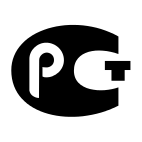 АЗнак обращения на рынке Российской Федерации2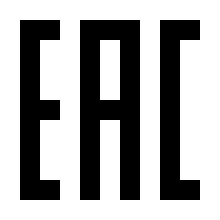 БЗнак соответствия при обязательной сертификации в Российской Федерации3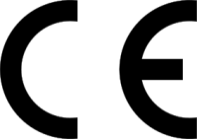 ВЗнак соответствия техническим регламентам Таможенного Союза ЕврАзЭС4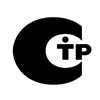 ГЗнак соответствия требованиям директив стран Европейского Союза12341Дисциплинарная AВзыскание материального ущерба с виновного должностного лица2АдминистративнаяБУвольнение с должности с лишением права занимать определенные должности на срок до пяти лет3МатериальнаяВНаложение штрафа на виновное должностное лицо4УголовнаяГЗамечание, выговор, строгий выговор, увольнение12341Общий трудовойАСуммарная продолжительность периодов трудовой деятельности, в течение которой уплачивались взносы в пенсионный фонд2Специальный трудовойБСуммарная продолжительность периодов трудовой деятельности независимо от её характера, перерывов в ней и условий труда3Непрерывный трудовойВПродолжительность строго определённой в законе деятельности, связанной с особенностями профессии работников и условий труда4СтраховойГПродолжительность последней работы на одном или нескольких предприятиях при условии, что период без работы не превысил установленных законом сроков1234Асинхронный двигательГистерезисТрансформаторНапряженностьМагнитопроводСкольжениеМагнитное полеВвод12341234123412341234512341АОпережает ток на 9002БОтстает от тока на 9003ВОтстает от тока на угол   9004ГСовпадает с током12341Звезда-треугольникА2Треугольник-треугольникБ3Звезда-звездаВ4Треугольник-звездаГ12341Идеальный источник токаА2Идеальный источник Э.Д.С.Б3Реальный источник Э.Д.С.В4Реальный источник тока   Г1234Вид резонансаУсловие1.1. Резонанс напряженийАbL = bc2.2. Резонанс токовБХс = ХL3.3. i=15 sin (t- π/4)В3004.4. i=10 sin (t + π/6)Г- 45012341.ВарА.Активная мощность2.ВАБ.Реактивная мощность 3.ВтВ.Напряжение4.ВГ.Полная мощность12341Запрещающие плакатыА«Заземлено»2Предупреждающие плакатыБ«Не включать! Работают люди»3Предписывающие плакатыВ«Стой! Напряжение»4Указательные плакатыГ«Работать здесь»123412345612345612345123412345№п/пНомер участника, полученный при жеребьевкеОценка по каждому заданиюОценка по каждому заданиюОценка по каждому заданиюСуммарная оценка №п/пНомер участника, полученный при жеребьевкеТестированиеПеревод текста (сообщения)Организация работы коллективаСуммарная оценка №п/пНомер участника, полученный при жеребьевкеОценка за выполнение Задач заданияОценка за выполнение Задач заданияСуммарная оценка в баллах №п/пНомер участника, полученный при жеребьевке12Суммарная оценка в баллах №п/пНомер участника, полученный при жеребьевкеОценка за выполнение Задач заданияОценка за выполнение Задач заданияСуммарная оценка в баллах №п/пНомер участника, полученный при жеребьевке12Суммарная оценка в баллах №п/пНомер участника, полученный при жеребьевкеОценка за выполнение Задач заданияОценка за выполнение Задач заданияСуммарная оценка в баллах №п/пНомер участника, полученный при жеребьевке12Суммарная оценка в баллах №п/пНомер участника, полученный при жеребьевкеОценка за выполнение заданий II уровня Оценка за выполнение заданий II уровня Суммарная оценка №п/пНомер участника, полученный при жеребьевкеИнвариантная часть Вариативная часть Суммарная оценка №п/пНомер участника,полученный при жеребьевкеФамилия, имя, отчество участникаНаименование субъекта Российской Федерации и образовательной организацииНаименование субъекта Российской Федерации и образовательной организацииОценка результатов выполнения профессионального комплексного заданияв баллахОценка результатов выполнения профессионального комплексного заданияв баллахОценка результатов выполнения профессионального комплексного заданияв баллахИтоговая оценка выполнения профессионального комплексного заданияЗанятоеместо (номинация)№п/пНомер участника,полученный при жеребьевкеФамилия, имя, отчество участникаНаименование субъекта Российской Федерации и образовательной организацииНаименование субъекта Российской Федерации и образовательной организацииСуммарная оценка за выполнение заданийI уровняСуммарная оценка за выполнение заданий2 уровняСуммарная оценка за выполнение заданий2 уровняИтоговая оценка выполнения профессионального комплексного заданияЗанятоеместо (номинация)123445661011Председатель рабочей группы (руководитель организации –организатора олимпиады)Председатель рабочей группы (руководитель организации –организатора олимпиады)Председатель рабочей группы (руководитель организации –организатора олимпиады)Председатель рабочей группы (руководитель организации –организатора олимпиады)Председатель рабочей группы (руководитель организации –организатора олимпиады)________________________________подпись________________________________подпись________________________________подпись________________________________________фамилия, инициалы________________________________________фамилия, инициалы________________________________________фамилия, инициалы________________________________________фамилия, инициалыПредседатель жюриПредседатель жюриПредседатель жюриПредседатель жюриПредседатель жюри________________________________подпись________________________________подпись________________________________подпись________________________________________фамилия, инициалы________________________________________фамилия, инициалы________________________________________фамилия, инициалы________________________________________фамилия, инициалыЧлены жюри:Члены жюри:Члены жюри:Члены жюри:Члены жюри:________________________________подпись________________________________подпись________________________________подпись________________________________________фамилия, инициалы________________________________________фамилия, инициалы________________________________________фамилия, инициалы________________________________________фамилия, инициалы